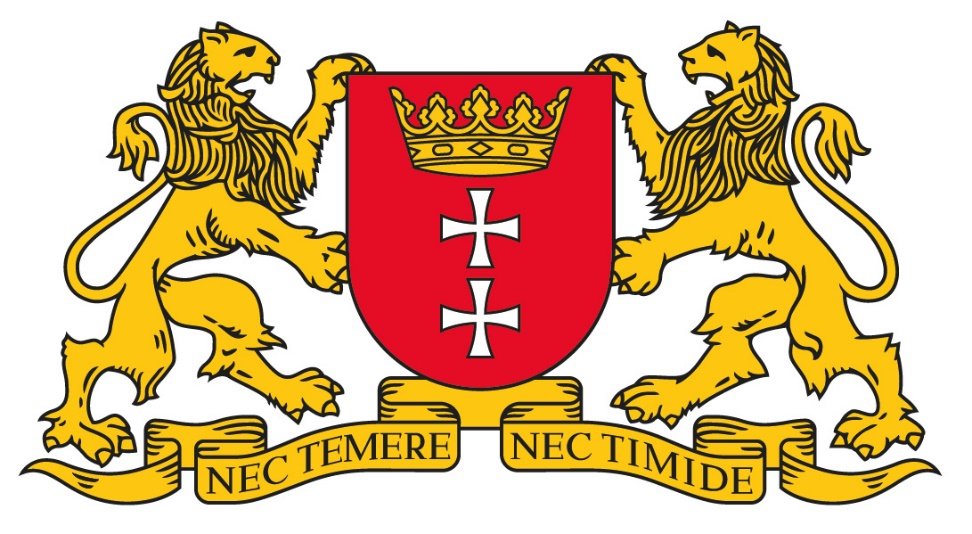 SPECYFIKACJA WARUNKÓW ZAMÓWIENIAw postępowaniu o udzielenie zamówienia publicznego w trybie podstawowymo wartości zamówienia poniżej 214 000 EUROpod nazwąDostawa i instalacja kamer w celu modernizacji istniejących punktów kamerowych Miejskiego Systemu Monitoringu Wizyjnego w Gdańsku.ogłoszonego w Biuletynie Zamówień Publicznychsygnatura postępowania: BZP.271.63.2021Postępowanie prowadzone jest przy użyciu środków komunikacji elektronicznej. Składanie ofert następuje za pośrednictwem miniPortalu dostępnego pod adresem: https://miniportal.uzp.gov.pl/ ZAMAWIAJĄCY:Gmina Miasta Gdańskaul. Nowe Ogrody 8/1280-803 GdańskPODSTAWA PRAWNAUstawa z dnia 11 września 2019 r. Prawo zamówień publicznych (tj. Dz. U. z 2021 roku, poz.1129 ze zm.), zwana dalej „Ustawą”.SPIS TREŚCI:Rozdział	1	Informacje dotyczące postępowaniaRozdział	2	Opis przedmiotu zamówieniaRozdział	3	Warunki udziału w postępowaniuRozdział	4	Podstawy wykluczenia z postępowaniaRozdział	5	Wykaz podmiotowych środków dowodowych. Oświadczenie, o którym mowa w art. 125 ustawy PzpRozdział	6	Forma sporządzania dokumentów oraz sposób ich przekazywania w postępowaniu o udzielenie zamówienia publicznegoRozdział	7	Informacje o środkach komunikacji elektronicznej, przy użyciu których Zamawiający będzie kontaktował się z Wykonawcami oraz informacje o wymaganiach technicznych i organizacyjnych sporządzania i odbierania korespondencji elektronicznejRozdział	8	Wymagania dotyczące wadiumRozdział	9	Opis sposobu przygotowania ofertyRozdział	10	Sposób oraz termin składania i otwarcia ofertRozdział	11	Opis sposobu obliczenia cenyRozdział	12	Opis kryteriów oceny ofert wraz z podaniem wag tych kryteriów i sposobu oceny ofertRozdział	13	Informacje o formalnościach, jakie muszą zostać dopełnione po wyborze oferty w celu zawarcia umowy w sprawie zamówienia publicznegoRozdział	14	Wymagania dotyczące zabezpieczenia należytego wykonania umowyRozdział	15	Pouczenie o środkach ochrony prawnej przysługujących wykonawcy w toku postępowania o udzielenie zamówieniaRozdział	16	Klauzula informacyjna RODORozdział	17	Projektowane postanowienia umowy w sprawie zamówienia publicznego, które zostaną wprowadzone do umowy w sprawie zamówienia publicznego (Wzór umowy)Rozdział	18	Wzór ofertyRozdział	19	Wzory załączników do oferty i SWZZAŁĄCZNIKI DO OFERTYZałącznik nr 1-	Oświadczenie dot. spełniania warunków udziału w postępowaniu oraz braku podstaw do wykluczenia z postępowaniaZałącznik nr 1A-	Oświadczenie podmiotu zobowiązującego się do udostępnienia zasobów (jeśli dotyczy)Załącznik nr 1B-	Oświadczenie wykonawców wspólnie ubiegających się o udzielenie zamówienia (jeśli dotyczy)Załącznik nr 2-	Opis oferowanych urządzeńZAŁĄCZNIKI DO SWZ:Załącznik nr 1-	Wykaz dostaw, o których mowa w Rozdz. 3, ust. 1, pkt 1.4.1 SWZZałącznik nr 2-	Wykaz osób, o których mowa w Rozdz. 3, ust. 1, pkt 1.4.2 SWZRozdział 1Informacje dotyczące postępowaniaNazwa oraz adres Zamawiającego: Gmina Miasta Gdańska, ul. Nowe Ogrody 8/12, 80-803 Gdańsk;Płatnik: Urząd Miejski w Gdańsku- Wydział Bezpieczeństwa i Zarządzania Kryzysowego, ul. Nowe Ogrody 8/12, 80-803 Gdańsk, NIP PL 583-00-11-969, Regon 000598463;Elektroniczna skrzynka podawcza: ePUAP /UMGDA/SkrytkaESPOsoba uprawniona do kontaktu z Wykonawcami w sprawach proceduralnych: Anna Mościcka (lub osobą ją zastępująca), tel. 58 32 36 185, w godzinach: poniedziałek – piątek 7:30-15:30.Adres poczty elektronicznej: anna.moscicka@gdansk.gda.pl;  Adres strony internetowej prowadzonego postępowania: https://miniportal.uzp.gov.pl/ Adres strony internetowej, na której udostępniane będą zmiany i wyjaśnienia treści SWZ oraz inne dokumenty zamówienia bezpośrednio związane z postępowaniem o udzielenie zamówienia: https://bip.gdansk.pl/zamowienia-publiczne ; https://miniportal.uzp.gov.pl/ .Niniejsze postępowanie prowadzone jest w trybie podstawowym, zgodnie z art. 275 pkt 1 Pzp oraz niniejszą Specyfikacji Warunków Zamówienia, zwaną dalej „SWZ”.Rozdział 2Opis przedmiotu zamówieniaUstalenia ogólne dotyczące przedmiotu zamówienia:Zamawiający nie przewiduje prowadzenia negocjacji.Zamawiający nie dopuszcza możliwości składania ofert częściowych.Zamawiający nie dopuszcza możliwości składania ofert wariantowych.Przedmiotem niniejszego postępowania nie jest zawarcie umowy ramowej.Zamawiający nie przewiduje aukcji elektronicznej.Zamawiający nie przewiduje możliwości złożenia oferty w postaci katalogów elektronicznych lub dołączenia katalogów elektronicznych do oferty.Zamawiający nie przewiduje możliwości udzielenia zamówień, o których mowa w art. 214 ust.1 pkt. 7.PodwykonawstwoWykonawca może powierzyć wykonanie części zamówienia podwykonawcy.Zamawiający nie zastrzega osobistego wykonania przez Wykonawcę kluczowych części zamówienia.Zamawiający wymaga wskazania przez Wykonawcę, w ofercie, części zamówienia, których wykonanie zamierza powierzyć podwykonawcom oraz podanie nazw ewentualnych podwykonawców (o ile są znani na tym etapie).Przedmiot zamówieniaPrzedmiotem zamówienia jest dostawa, instalacja oraz uruchomienie kamer w celu:modernizacji istniejących punktów kamerowych Miejskiego Systemu Monitoringu Wizyjnego (dalej MSMW), funkcjonującego na terenie miasta Gdańska;budowy punktów kamerowych w nowych lokalizacjach.Zadaniem Wykonawcy będzie realizacja przedmiotu zamówienia podstawowego, zgodnie z poniższą Tabelą nr 1:Tabela nr 1: Zamówienie podstawowe.Modernizacja istniejących punktów kamerowych Miejskiego Systemu Monitoringu Wizyjnego (MSMW), funkcjonującego na terenie miasta  Gdańska (o której mowa w ust. 3, pkt. 3.1, ppkt 3.1.1 powyżej):Dostarczone w ramach przedmiotowego zamówienia kamery (19 PTZ + 2 stałopozycyjne) oraz dodatkowo  kamery obrotowe (5 PTZ) pochodzące z magazynu Zamawiającego (kamery zakupione w 2020 r., współpracujące z istniejącym systemem monitoringu, posiadające niezbędne akcesoria i osprzęt) należy zainstalować w punktach wskazanych w dalszej części opracowania (Lista lokalizacji kamer wskazanych do wymiany) oraz uruchomić.Zakres modernizacji istniejących punktów kamerowych MSMW nie obejmuje przeniesienia lokalizacji słupa i jego posadowienia.Przy realizacji prac nie będzie konieczności dokonywania dodatkowych uzgodnień np.: z konserwatorem zabytków – przedmiotowa inwestycja dotyczy modernizacji istniejących punktów kamerowych (nie zachodzi konieczność ingerencji w istniejące lokalizacje, nie będą wykonywane prace budowlane).Ponadto, w istniejących lokalizacjach Zamawiający posiada kable w kanalizacji gminnej, a w związku z tym dodatkowe uzgodnienia w zakresie wykorzystania infrastruktury również nie będą wymagane.Wszystkie kamery wskazane do wymiany w niniejszym opracowaniu (kamery obrotowe PTZ) działają w oparciu o systemowe zasilacze Bosch (24V AC). Zamawiający dopuszcza wykorzystanie istniejących zasilaczy, pod warunkiem dostawy i zdeponowania nowych w magazynie Zamawiającego.Przy wymianie starych, niejednokrotnie analogowych kamer (zasilanych transmisyjnie - kablem koncentrycznym i skrętką) bądź kamer IP (zasilanych transmisyjnie - skrętką) należy przewidzieć konieczność zastosowania dodatkowych konwerterów VDSL lub przełączników lokalnych dla kabli koncentrycznych bądź telekomunikacyjnych. Średnia odległość między punktem kamerowym a szafką zbiorczą wynosi ok. 20 m. Średnia wysokość, na której zainstalowane zostały kamery wskazane do wymiany to 4-6m.Budowa punktów kamerowych w nowych lokalizacjach (o której mowa w ust. 3, pkt. 3.1, ppkt 3.1.2 powyżej):Poza realizacją wymiany kamer w istniejących punktach kamerowych, Zamawiający wymaga również zainstalowania  2 nowych kamer PTZ (z dostarczonej puli) na istniejących obiektach, z dostarczeniem oraz konfiguracją modułu transmisji LTE (umożliwiającej Zamawiającemu uruchomienie transmisji danych po włożeniu karty SIM):Zbiornik Augustowska, Osowa.Dokładny opis zakresu prac dla punktów 1) i 2) znajduje się poniżej.Legenda grafik poglądowych:- projektowana lokalizacja kamery obrotowej- istniejąca szafka/złącze Gdańskiego Zarządu Dróg i Zieleni (dalej GZDiZ) Zbiornik AugustowskaZamawiający w tym przypadku przewiduje instalację kamery obrotowej na istniejącym słupie oświetlenia ulicznego w pobliżu zbiornika Augustowska. Kamerę należy zasilić z istniejącej szafy Systemu Oświetlenia Ulicznego GZDiZ (dalej: SOU).Instalacja kamery musi zostać uzgodniona przez Wykonawcę z administratorem infrastruktury - należy uzyskać uzgodnienie z GZDiZ.Zamawiający zakłada instalację kamery wykorzystującej łączność LTE. Pole obserwacji kamery powinno być jak największe.Transmisja z w/w kamery winna zostać przekierowana do węzła MSMW zlokalizowanego w Komisariacie I Policji. Zamawiający wymaga dostarczenia i instalacji modułu LTE oraz odpowiednich urządzeń nadawczo-odbiorczych w Komisariacie. Dostawa karty LTE leży po stronie Zamawiającego. W związku z brakiem infrastruktury monitoringu w przedmiotowej lokalizacji wymaganym będzie, aby zorganizować rejestrację nagrań w punkcie kamerowym. Zamawiający w tym przypadku proponuje zastosowanie dedykowanego rozwiązania w kamerach tj. kart SD o parametrach dostosowanych do podtrzymania minimum 21-dniowego archiwum.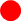 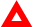 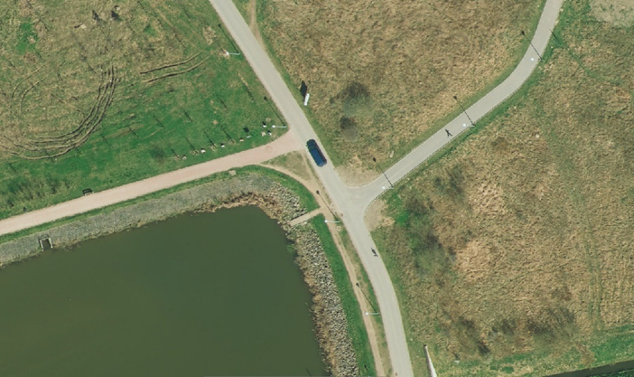 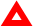 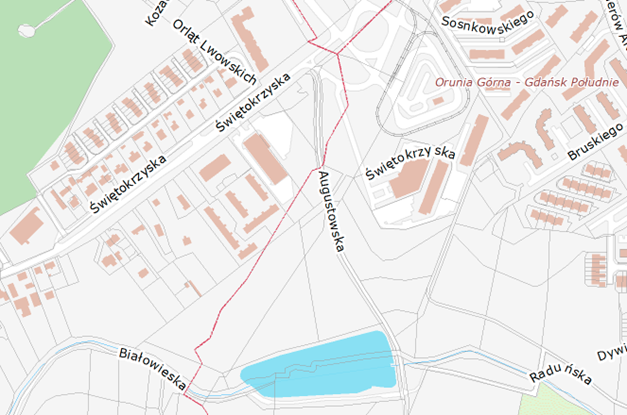 OsowaZamawiający w tym przypadku przewiduje instalację kamery obrotowej, wykorzystującej łączność LTE na elewacji placówki Zespołu Szkół Ogólnokształcących nr 2 - Szkoła Podstawowa nr 33. Instalacja kamery musi zostać uzgodniona przez Wykonawcę z administratorem obiektu oraz z Dyrekcją szkoły - należy dokonać uzgodnień w zakresie zasilania, miejsca i sposobu instalacji.Kamera powinna zostać zasilona elektrycznie z obwodu zasilającego w szkole. Transmisja z w/w kamery winna zostać przekierowana do Komisariatu IX Policji, gdzie należy zainstalować odpowiednie urządzenia nadawczo-odbiorcze. Na stanowisku dyżurnego Komisariatu IX należy zorganizować lokalny podgląd oraz sterowanie przedmiotową kamerą, tj. dostarczyć i zainstalować komputer stacjonarny wraz z urządzeniami peryferyjnymi (klawiatura i mysz). Monitor do zainstalowania w ramach zadania, zostanie dostarczony przez Zamawiającego.Zamawiający, celem sprawdzenia możliwości technicznych, wymaga instalacji modułu LTE oraz dostarczenia urządzeń nadawczo-odbiorczych do węzła miejskiego systemu monitoringu wizyjnego w Komisariacie IX Policji. Dostawa karty LTE leży po stronie Zamawiającego. Kamerę obrotową należy zainstalować na wysokości ok. 7 m, na elewacji budynku szkoły przy ul. Wodnika, na narożniku budynku od strony skrzyżowania ul. Marsa i Wodnika. W związku z brakiem infrastruktury monitoringu w przedmiotowej lokalizacji wymaganym będzie aby zorganizować rejestrację nagrań w punkcie kamerowym. Zamawiający w tym przypadku proponuje zastosowanie dedykowanego rozwiązania w kamerach tj. kart SD o parametrach dostosowanych do podtrzymania minimum 21-dniowego archiwum.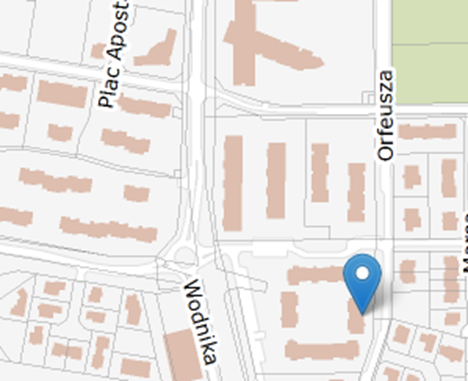 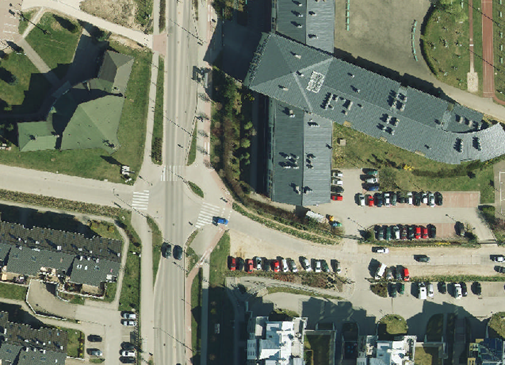 Ponadto, wszystkie kamery zamówione w ramach niniejszego OPZ mają zapewniać realizację wymogów nałożonych przez Ustawę o samorządzie gminnym oraz Rozporządzenie o ochronie danych osobowych (RODO) tzn. musi być możliwość zastosowania maskowania na obrazie z kamer oraz zastosowania haseł zabezpieczających. W szczególności należy przewidzieć:zabezpieczenie przetwarzanych danych w sposób uniemożliwiający ich utratę (danych) lub bezprawne rozpowszechnianie, a także uniemożliwienie dostępu do danych osobom nieuprawnionym;wprowadzenie maskowania stref prywatności na obrazie z kamer;oznakowanie w sposób widoczny i czytelny informacją o monitoringu – Zamawiający wymaga aby w lokalizacjach dla urządzeń zainstalowanych na własnym słupie, wskazanych w Załączniku nr 1 zainstalować tabliczkę informacyjną o wymiarach +/- 30x20cm, kolor lica -  biały, kolor tekstu oraz symbolu – czarny, zgodnie z poniższym wzorem: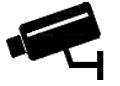 Materiały użyte do tabliczki informacyjnej muszą wykazywać odporność na oddziaływanie światła, zmiany temperatury, wpływy atmosferyczne i występujące w normalnych warunkach oddziaływania chemiczne, przez cały czas określony przez wytwórcę lub dostawcę. Powierzchnia znaku powinna być równa – bez wgięć, pofałdowań i otworów montażowych.Dodatkowo Zamawiający wymaga aby na każdej obudowie kamery PTZ znalazł się napis o treści ”WBiZK” w kolorze kontrastującym z kolorem kamery.Wymagania sprzętoweWszystkie dostarczone kamery muszą obsługiwać protokół IP (dokładna specyfikacja parametrów kamer opisana została w dalszej części przedmiotowego OPZ). Wszystkie kamery muszą być dostosowane do pracy na zewnątrz oraz pracy ciągłej – 24h/dobę. Urządzenia dostarczone przez Wykonawcę muszą być fabrycznie nowe [produkcja najpóźniej z 2020 roku] i kompletne, czyli posiadać niezbędne akcesoria i osprzęt (w przypadku kamer: wysięgnik, zasilacz/transformator, elementy montażowe itd.). Aktualnie sygnał wizyjny MSMW w Gdańsku zarządzany jest cyfrowo poprzez system Bosch Video Management System (BVMS) w wersji 6.5. Dostarczone kamery muszą pozwalać na integrację z istniejącym cyfrowym systemem zarządzania miejskim monitoringiem wizyjnym a oprogramowanie kamer musi być dopasowane (kompatybilne) do tego systemu tzn.:  zapewnić możliwość sterowania oraz dekodowania obrazu z poziomu oprogramowania Zamawiającego. Jednocześnie Zamawiający dopuszcza zastosowanie standardu ONVIF, gdzie dostęp do menu kamery oraz panelu administracyjnego mogą być realizowane przez środowisko www. Wymagania dla kamery obrotowej HD (PTZ):Wymagania dla kamery stałopozycyjnej:Wymagania dla media-konwertera nadawczo-odbiorczegoWymagania dla komputera stacjonarnegoWymagania dla szafki monitoringu z osprzętemZamawiający informuje, że zachodzi powiązanie przedmiotowej inwestycji z inwestycjami, które są obecnie objęte gwarancją w zakresie konfiguracji warstwy sieciowej, urządzeń sieciowych i archiwizujących, komputerów obsługujących sygnał monitoringu oraz łączy światłowodowych W związku z powyższym, wszelkie prace powiązane z ww. infrastrukturą muszą zostać uzgodnione z Zamawiającym. Zamawiający przewiduje, że prace związane z uruchomieniem nowych kamer Wykonawca wykona pod nadzorem Zamawiającego i Gwaranta. Przedmiotowy nadzór nad wykonywanymi pracami nie obciąży Wykonawcy.Lokalizacje kamer wskazanych do wymiany:Wymiana starej kamery obrotowej (PTZ) lub stałopozycyjnej (S) na nową kamerę obrotową HD (PTZ)Wymiana starej kamery stałopozycyjnej (S) na nową kamerę stałopozycyjną (S):Warunki gwarancjiOkres gwarancji dla kamer dostarczonych przez Wykonawcę będzie zaoferowany przez Wykonawcę w ofercie, przy czym minimalny  wymagany okres gwarancji wynosi 36 miesięcy.* Zamawiający wymaga, by serwis był autoryzowany przez producenta urządzeń, to jest by zapewniona była naprawa lub wymiana urządzeń lub ich części, na części nowe i oryginalne, zgodnie z metodyką i zaleceniami producenta, gwarancja musi być przypisana na klienta końcowego, którym jest Zamawiający.*Okres gwarancji jest jednym z kryteriów oceny ofert. Sposób oceny ofert w tym kryterium opisano w rozdziale 12 SWZ.Okres gwarancji dla pozostałych elementów dostarczonych przez Wykonawcę będzie zaoferowany przez Wykonawcę w ofercie, przy czym minimalny wymagany okres gwarancji wynosi 36 miesięcy.** W przypadku komputera stacjonarnego gwarancja realizowana będzie w trybie reakcji na zgłoszenie na następny dzień roboczy po zgłoszeniu awarii, z zachowaniem dysków twardych. Zamawiający wymaga by zapewniona była naprawa lub wymiana urządzeń lub ich części, na części nowe i oryginalne. Gwarancja musi być przypisana na klienta końcowego, którym jest Zamawiający.**Okres gwarancji dla pozostałych elementów dostarczonych przez Wykonawcę nie stanowi kryterium oceny ofert. Serwis gwarancyjny winien być realizowany w miejscu instalacji sprzętu bądź zdalnie. Zdiagnozowanie wraz z dojazdem do urządzenia przez pracownika serwisu bądź też zdalne zdiagnozowanie przez pracownika serwisu, czyli czas reakcji na zgłoszenie awarii*** Wykonawca zobowiązany jest  zadeklarować w ofercie. Maksymalny, obligatoryjny czas reakcji wynosi 72h. Przyjmuje się zgłoszenia awarii, w godzinach 7.00-16.00, w dni robocze. Okres realizacji liczony będzie z pominięciem dni wolnych od pracy.*** Czas reakcji na zgłoszenie awarii jest jednym z kryteriów oceny ofert. Sposób oceny ofert w tym kryterium opisano w rozdziale 12 SWZ.W przypadku kamer, dla których wymagany jest dłuższy czas naprawy, Zamawiający wymaga podstawienie na czas naprawy sprzętu o parametrach funkcjonalnych nie gorszych od zastępowanego sprzętu. Naprawa w takim przypadku nie może przekroczyć 60 dni od momentu zgłoszenia usterki.Zamawiający otrzyma dostęp do pomocy technicznej Wykonawcy (telefon, e-mail lub WWW) w zakresie rozwiązywania problemów związanych z bieżącą eksploatacją dostarczonych rozwiązań w godzinach pracy Zamawiającego.Na okres oferowanej gwarancji Zamawiający uzyska dostęp do części chronionych stron internetowych producentów rozwiązań, umożliwiający:pobieranie nowych wersji oprogramowania,dostęp do narzędzi konfiguracyjnych i dokumentacji technicznej,dostęp do pomocy technicznej producentów,bezpośrednie zgłaszanie awarii i problemów.OpcjaW ramach przedmiotowego zamówienia Zamawiający przewiduje możliwość skorzystania z prawa opcji, poprzez zamówienie elementów wchodzących w skład zamówienia podstawowego, w rodzaju i maksymalnej ilości określonej w tabeli nr 2.Tabela nr 2: Zamówienie opcjonalneElementy składające się na przedmiot zamówienia opcjonalnego muszą spełniać wymagania określone w Rozdziale 2 ust. 3 SWZ. W zakresie zamówienia opcjonalnego Wykonawca zobowiązany jest do dostarczenia przedmiotu umowy, o którym mowa w pkt 5.1 powyżej (z zachowaniem specyfikacji technicznej, ceny, terminu dostawy oraz gwarancji wynikających ze złożonej oferty) na podstawie pisemnego oświadczenia Zamawiającego o skorzystaniu z prawa opcji, które Zamawiający przekaże Wykonawcy nie później niż w terminie do 31.12.2021 roku.Korzystanie z prawa opcji przez Zamawiającego może być dokonane jednorazowo lub w dwóch częściach. W przypadku realizacji opcji w częściach, Zamawiający złoży Wykonawcy kolejne oświadczenie nie później niż w terminie do 31.12.2021 roku.Zamówienie opcjonalne nie stanowi zobowiązania Zamawiającego do jego udzielenia, jak również nie stanowi podstawy do dochodzenia przez Wykonawcę roszczeń odszkodowawczych z tytułu niezrealizowania tego zamówienia. Oświadczenie woli Zamawiającego o realizacji bądź zaniechaniu zamówienia opcjonalnego jest wyłącznym uprawnieniem Zamawiającego.W przypadku skorzystania przez Zamawiającego z prawa opcji, Wykonawcy przysługuje wynagrodzenie za faktycznie dostarczone, zainstalowane i skonfigurowane urządzenia dodatkowe, z zachowaniem cen jednostkowych, wynikających ze złożonej oferty.Kod CPV32 33 32 00-8	kamery wideoTermin realizacji zamówieniaTermin realizacji zamówienia: 50 dni od momentu zawarcia umowy.Rozdział 3Warunki udziału w postępowaniu O udzielenie zamówienia mogą ubiegać się wykonawcy, którzy spełniają określone przez Zamawiającego warunki udziału w postępowaniu, dotyczące:zdolności do występowania w obrocie gospodarczym:Zamawiający nie stawia warunku w powyższym zakresie.uprawnień do prowadzenia określonej działalności gospodarczej lub zawodowej, o ile wynika to z odrębnych przepisówZamawiający nie stawia warunku w powyższym zakresiesytuacji ekonomicznej lub finansowej:Zamawiający nie stawia warunku w powyższym zakresiezdolności technicznej lub zawodowej:Warunek zostanie spełniony, jeżeli Wykonawca wykaże, że w okresie ostatnich trzech lat (liczonych wstecz od dnia, w którym upływa składania ofert), a jeżeli okres prowadzenia działalności jest krótszy - w tym okresie wykonał należycie instalację i podłączenie do systemu BVMS co najmniej 10-u kamer HD.Uwaga:W przypadku wykonawców wspólnie ubiegających się o udzielenie zamówienia w/w warunek udziału w postępowaniu musi spełniać co najmniej jeden z wykonawców, który zrealizuje usługę, do której realizacji te zdolności są wymagane. Warunek zostanie spełniony, jeżeli Wykonawca wykaże, że będzie dysponował osobą lub osobami, które będą uczestniczyć w realizacji zamówienia:osobą posiadającą licencję pracownika zabezpieczenia technicznego drugiego stopnia zgodnie z rozporządzeniem Ministra Spraw Wewnętrznych i Administracji z dnia 4 czerwca 1998r. w sprawie wzoru i trybu wydawania licencji pracownika ochrony fizycznej i licencji pracownika zabezpieczenia technicznego oraz trybu i częstotliwości wydawana przez organy Policji opinii o pracownikach ochrony ( Dz. U. z 2014 r., poz. 1099 z późn.zm.) orazosobą, która jest przeszkolona w zakresie cyfrowego zarządzania sygnałem wizyjnym (BVMS) .Uwaga:W przypadku wykonawców wspólnie ubiegających się o udzielenie zamówienia warunek może zostać spełniony łącznie. Wykonawcy wspólnie ubiegający się o udzielenie zamówienia:Wykonawcy mogą wspólnie ubiegać się o udzielenie zamówienia.Wykonawcy wspólnie ubiegający się o udzielenie zamówienia ustanawiają pełnomocnika do reprezentowania ich w postępowaniu o udzielenie zamówienia albo do reprezentowania w postępowaniu i zawarcia umowy w sprawie zamówienia publicznego. Wykonawcy wspólnie ubiegający się o udzielenie zamówienia ponoszą solidarną odpowiedzialność za wykonanie umowy.Zamawiający informuje, że w przypadku Wykonawców wspólnie ubiegających się o udzielenie zamówienia:warunek, o którym mowa w ust. 1 pkt 1.4, ppkt 1.4.1 powyżej musi spełniać co najmniej jeden z wykonawców wspólnie ubiegających się o udzielenie zamówienia, który zrealizuje usługę, do której realizacji te zdolności są wymagane.warunek, o którym mowa w ust. 1 pkt 1.4, ppkt 1.4.2 powyżej może zostać spełniony łącznie przez wykonawców wspólnie ubiegających się o udzielenie zamówienia;brak podstaw do wykluczenia z postepowania, o których mowa w Rozdz. 4 SWZ musi wykazać każdy z wykonawców wspólnie ubiegających się o udzielenie zamówienia.Wykonawcy wspólnie ubiegający się o udzielenie zamówienia składają wraz z ofertą oświadczenie, z którego wynika, które roboty budowlane, dostawy lub usługi wykonają poszczególni wykonawcy- wg załączonego wzoru-  załącznik nr 1B do oferty.Poleganie na zasobach innych podmiotów:Wykonawca może w celu potwierdzenia spełniania warunków udziału w postępowaniu, w stosownych sytuacjach oraz w odniesieniu do konkretnego zamówienia, lub jego części, polegać na zdolnościach technicznych lub zawodowych lub sytuacji finansowej lub ekonomicznej podmiotów udostępniających zasoby, niezależnie od charakteru prawnego łączących go z nimi stosunków prawnych.W odniesieniu do warunków dotyczących wykształcenia, kwalifikacji zawodowych lub doświadczenia, wykonawcy mogą polegać na zdolnościach podmiotów udostępniających zasoby, jeśli podmioty te wykonają roboty budowlane lub usługi, do realizacji których te zdolności są wymagane.Wykonawca, który polega na zdolnościach lub sytuacji podmiotów udostępniających zasoby wraz z ofertą składa zobowiązanie podmiotu udostępniającego zasoby do oddania mu do dyspozycji niezbędnych zasobów na potrzeby realizacji danego zamówienia lub inny podmiotowy środek dowodowy potwierdzający, że wykonawca realizując zamówienie, będzie dysponował niezbędnymi zasobami tych podmiotów.Zobowiązanie podmiotu udostępniającego zasoby, o którym mowa w pkt 3.3. powyżej potwierdza, że stosunek łączący wykonawcę z podmiotami udostępniającymi zasoby gwarantuje rzeczywisty dostęp do tych zasobów oraz określa, w szczególności:zakres dostępnych wykonawcy zasobów podmiotu udostępniającego zasoby;sposób i okres udostępnienia wykonawcy i wykorzystania przez niego zasobów podmiotu udostępniającego te zasoby przy wykonywaniu zamówienia;czy i w jakim zakresie podmiot udostępniający zasoby, na zdolnościach którego wykonawca polega w odniesieniu do warunków udziału w postępowaniu dotyczących wykształcenia, kwalifikacji zawodowych lub doświadczenia, zrealizuje roboty budowlane lub usługi, których wskazane zdolności dotyczą.Wykonawca nie może, po upływie terminu składania ofert, powoływać się na zdolności lub sytuację podmiotów udostępniających zasoby, jeżeli na etapie składania ofert nie polegał on w danym zakresie na zdolnościach lub sytuacji podmiotów udostępniających zasoby.Rozdział 4Podstawy wykluczenia z postępowaniaZgodnie z art. 108 ust. 1 pkt 1-6 Pzp, z postępowania o udzielenie zamówienia wyklucza się Wykonawcę:będącego osobą fizyczną, którego prawomocnie skazano za przestępstwo:udziału w zorganizowanej grupie przestępczej albo związku mającym na celu popełnienie przestępstwa lub przestępstwa skarbowego, o którym mowa w art. 258 Kodeksu karnego,handlu ludźmi, o którym mowa w art. 189a Kodeksu karnego,o którym mowa w art. 228–230a, art. 250a Kodeksu karnego lub w art. 46 lub art. 48 ustawy z dnia 25 czerwca 2010 r. o sporcie,finansowania przestępstwa o charakterze terrorystycznym, o którym mowa w art. 165a Kodeksu karnego, lub przestępstwo udaremniania lub utrudniania stwierdzenia przestępnego pochodzenia pieniędzy lub ukrywania ich pochodzenia, o którym mowa w art. 299 Kodeksu karnego,o charakterze terrorystycznym, o którym mowa w art. 115 § 20 Kodeksu karnego, lub mające na celu popełnienie tego przestępstwa,powierzenia wykonywania pracy małoletniemu cudzoziemcowi, o którym mowa w art. 9 ust. 2 ustawy z dnia 15 czerwca 2012 r. o skutkach powierzania wykonywania pracy cudzoziemcom przebywającym wbrew przepisom na terytorium Rzeczypospolitej Polskiej (Dz. U. poz. 769),przeciwko obrotowi gospodarczemu, o których mowa w art. 296–307 Kodeksu karnego, przestępstwo oszustwa, o którym mowa w art. 286 Kodeksu karnego, przestępstwo przeciwko wiarygodności dokumentów, o których mowa w art. 270–277d Kodeksu karnego, lub przestępstwo skarbowe,o którym mowa w art. 9 ust. 1 i 3 lub art. 10 ustawy z dnia 15 czerwca 2012 r. o skutkach powierzania wykonywania pracy cudzoziemcom przebywającym wbrew przepisom na terytorium Rzeczypospolitej Polskiej– lub za odpowiedni czyn zabroniony określony w przepisach prawa obcegojeżeli urzędującego członka jego organu zarządzającego lub nadzorczego, wspólnika spółki w spółce jawnej lub partnerskiej albo komplementariusza w spółce komandytowej lub komandytowo-akcyjnej lub prokurenta został prawomocnie skazano za przestępstwo, o którym mowa w pkt. 1),wobec którego wydano prawomocny wyrok sądu lub ostateczną decyzję administracyjną o zaleganiu z uiszczeniem podatków, opłat lub składek na ubezpieczenie społeczne lub zdrowotne, chyba że wykonawca odpowiednio przed upływem terminu składania ofert dokonał płatności należnych podatków, opłat lub składek na ubezpieczenie społeczne lub zdrowotne wraz z odsetkami lub grzywnami lub zawarł wiążące porozumienie w sprawie spłaty tych należności,wobec którego prawomocnie orzeczono zakaz ubiegania się o zamówienia publiczne,jeżeli Zamawiający może stwierdzić, na podstawie wiarygodnych przesłanek, że  wykonawca zawarł z innymi wykonawcami porozumienie mające na celu zakłócenie konkurencji, w szczególności jeżeli należąc do tej samej grupy kapitałowej w rozumieniu ustawy z dnia 16 lutego 2007 r. o ochronie konkurencji i konsumentów, złożyli odrębne oferty lub oferty częściowe, chyba że wykażą, że przygotowali te oferty lub wnioski niezależnie od siebie, jeżeli w przypadkach, o których mowa w art. 85 ust. 1, doszło do zakłócenia konkurencji wynikającego z wcześniejszego zaangażowania tego wykonawcy lub podmiotu, który należy z wykonawcą do tej samej grupy kapitałowej w rozumieniu ustawy z dnia 16 lutego 2007 r. o ochronie konkurencji i konsumentów, chyba że spowodowane tym zakłócenie konkurencji może być wyeliminowane w inny sposób niż przez wykluczenie wykonawcy z udziału w postępowaniu o udzielenie zamówienia.Rozdział 5Wykaz podmiotowych i przedmiotowych środków dowodowych.
Oświadczenie, o którym mowa w art. 125 Pzp i inne dokumenty.Wykonawca zobowiązany jest złożyć wraz z ofertą oświadczenie o spełnianiu warunków udziału w postępowaniu oraz o braku podstaw do wykluczenia z postępowania- wg załączonego wzoru-  załącznik nr 1 do oferty. Oświadczenie to stanowi dowód potwierdzający brak podstaw do wykluczenia oraz spełnianie przez Wykonawcę warunków udziału w postępowaniu na dzień składania ofert, tymczasowo zastępujący wymagane przez Zamawiającego podmiotowe środki dowodowe. w przypadku wspólnego ubiegania się o zamówienie przez wykonawców, oświadczenie o spełnianiu warunków udziału w postępowaniu oraz o braku podstaw do wykluczenia z postępowania składa każdy z wykonawców. Oświadczenia te potwierdzają brak podstaw wykluczenia oraz spełnianie warunków udziału w postępowaniu w zakresie, w jakim każdy z wykonawców wykazuje spełnianie warunków udziału w postępowaniu;w przypadku polegania na zdolnościach lub sytuacji podmiotów udostępniających zasoby, wraz ze swoim oświadczeniem o spełnianiu warunków udziału w postępowaniu oraz o braku podstaw do wykluczenia z postępowania Wykonawca przedstawia także oświadczenie podmiotu udostępniającego zasoby, potwierdzające brak podstaw wykluczenia tego podmiotu oraz odpowiednio spełnianie warunków udziału w postępowaniu, w zakresie, w jakim wykonawca powołuje się na jego zasoby wg załączonego wzoru-  załącznik nr 1A do oferty;w przypadku, gdy Wykonawca zamierza zlecić część zamówienia podwykonawcy nie jest zobowiązany do przedłożenia odrębnych oświadczeń o spełnianiu warunków udziału w postępowaniu oraz o braku podstaw do wykluczenia z postępowania dla tych podwykonawców.Wykonawca zobowiązany jest złożyć wraz z ofertą opis oferowanych urządzeń, wg załączonego wzoru- załącznik nr 2 do oferty, jako przedmiotowy środek dowodowy.Jeżeli wykonawca nie złoży przedmiotowego środka dowodowego lub złożony przedmiotowy środek dowodowy jest niekompletny, to na podstawie art. 107 ust. 2 ustawy Pzp Zamawiający wezwie wykonawcę do jego złożenia lub uzupełnienia. Zamawiający może także żądać od wykonawców wyjaśnień dotyczących treści przedmiotowych środków dowodowych.W celu potwierdzenia, że osoba działająca w imieniu wykonawcy/ wykonawców wspólnie ubiegających się o udzielenie zamówienia/ podmiotu udostępniającego zasoby jest umocowana do jego reprezentowania, Zamawiający żąda złożenia wraz z ofertą odpisu lub informacji z Krajowego Rejestru Sądowego, Centralnej Ewidencji i Informacji o Działalności Gospodarczej lub innego właściwego rejestru.Zamawiający wzywa Wykonawcę, którego oferta została najwyżej oceniona, do złożenia w wyznaczonym terminie, nie krótszym niż 5 dni, od dnia wezwania, następujących podmiotowych środków dowodowych, aktualnych na dzień złożenia podmiotowych środków dowodowych: w celu potwierdzenia spełniania przez Wykonawcę warunków udziału w postępowaniu, Wykonawca składa:wykaz dostaw wykonanych w okresie ostatnich 3 lat, a jeżeli okres prowadzenia działalności jest krótszy – w tym okresie, wraz z podaniem ich wartości, przedmiotu, dat wykonania i podmiotów, na rzecz których dostawy zostały wykonane, oraz załączeniem dowodów określających, czy te dostawy  zostały wykonane należycie, przy czym dowodami, o których mowa, są referencje bądź inne dokumenty sporządzone przez podmiot, na rzecz którego dostawy zostały wykonane, a jeżeli wykonawca z przyczyn niezależnych od niego nie jest wstanie uzyskać tych dokumentów- oświadczenie wykonawcy- wg załączonego wzoru- załącznik nr 1 do SWZ.wykaz osób, skierowanych przez wykonawcę do realizacji zamówienia, o których mowa w Rozdziale 3, ust. 1, pkt 1.4, ppkt 1.4.2 SWZ wraz z informacjami na temat ich uprawnień niezbędnych do wykonywania zamówienia oraz informacja o podstawie do dysponowania tymi osobami- wg załączonego wzoru - załącznik nr 2 do SWZ;Jeżeli Wykonawca powołuje się na doświadczenie w realizacji dostaw wykonywanych wspólnie z innymi wykonawcami, wykaz o którym mowa w ust. 4, pkt 4.1, ppkt. 4.1.1 dotyczy dostaw, w których wykonaniu Wykonawca ten bezpośrednio uczestniczył.Zamawiający nie wzywa do złożenia podmiotowych środków dowodowych, jeżeli:może je uzyskać za pomocą bezpłatnych i ogólnodostępnych baz danych, w szczególności rejestrów publicznych w rozumieniu ustawy z dnia 17 lutego 2005 r. o informatyzacji działalności podmiotów realizujących zadania publiczne, o ile wykonawca wskazał w oświadczeniu z art. 125 ust. 1 Pzp dane umożliwiające dostęp do tych środków;podmiotowym środkiem dowodowym jest oświadczenie, którego treść odpowiada zakresowi oświadczenia, o którym mowa w art.125 ust.1 Pzp.Rozdział 6Forma sporządzania dokumentów oraz sposób ich przekazywania w postępowaniu o udzielenie zamówienia publicznegoDokumenty takie jak:oferta,oświadczenie, o którym mowa w art. 125 ust. 1 ustawy Pzp,podmiotowe środki dowodowe, w tym oświadczenie, o którym mowa w art. 117 ust. 4 ustawy Pzp (oświadczenie dot. Wykonawców wspólnie ubiegających się o udzielenie zamówienia, z którego wynika, które części zamówienia wykonają poszczególni Wykonawcy),zobowiązanie podmiotu udostępniającego zasoby, o którym mowa w art. 118 ust. 3 ustawy Pzp (jeśli dotyczy),przedmiotowe środki dowodowe (nie dotyczy przedmiotowego postępowania),pełnomocnictwo,dokumenty, o których mowa w art. 94 ust. 2 ustawy Pzp (nie dotyczy przedmiotowego postępowania),sporządza się w postaci elektronicznej, w formatach danych określonych w przepisach wydanych na podstawie art. 18 ustawy z dnia 17 lutego 2005 roku o informatyzacji działalności podmiotów realizujących zadania publiczne (Dz. U. z 2020 roku, poz. 346, 568, 695,1517 i 2320), z zastrzeżeniem formatów, o których mowa w art. 66 ustawy Pzp, z uwzględnieniem rodzaju przekazywanych danych.Informacje, oświadczenia lub dokumenty, inne niż określone w ust. 1., przekazywane w postępowaniu sporządza się w postaci elektronicznej w formatach danych określonych w przepisach wydanych na podstawie art. 18 ustawy z dn. 17 lutego 2005 roku o informatyzacji działalności podmiotów realizujących zadania publiczne lub jako tekst wpisany bezpośrednio do wiadomości przekazywanej przy użyciu środków komunikacji elektronicznej. Ofertę oraz oświadczenie, o którym mowa w art. 125 ust. 1 ustawy Pzp składa się, pod rygorem nieważności, w formie elektronicznej lub w postaci elektronicznej opatrzonej podpisem zaufanym lub podpisem osobistym.Podmiotowe środki dowodowe, w tym oświadczenie, o którym mowa w art. 117 ust. 4 ustawy Pzp, oraz zobowiązanie podmiotu udostępniającego zasoby, przedmiotowe środki dowodowe, dokumenty, o których mowa w art. 94 ust. 2 ustawy Pzp, niewystawione przez upoważnione podmioty, oraz pełnomocnictwo przekazuje się w postaci elektronicznej i opatruje się kwalifikowanym podpisem elektronicznym, podpisem zaufanym lub podpisem osobistym.Podmiotowe środki dowodowe, przedmiotowe środki dowodowe oraz inne dokumenty lub oświadczenia, sporządzone w języku obcym przekazuje się wraz z tłumaczeniem na język polski. Tłumaczenie nie jest wymagane, jeżeli zamawiający wyraził zgodę, w przypadkach, o których mowa w art. 20 ust. 3 ustawy Pzp.Dokumenty elektroniczne przekazuje się w postępowaniu przy użyciu środków komunikacji elektronicznej wskazanych przez Zamawiającego w Rozdziale 7 ust. 1 SWZ.W przypadku gdy podmiotowe środki dowodowe, przedmiotowe środki dowodowe, inne dokumenty w tym dokumenty, o których mowa w art. 94 ust. 2 Pzp, lub dokumenty potwierdzające umocowanie do reprezentowania odpowiednio wykonawcy, wykonawców wspólnie ubiegających się o udzielenie zamówienia publicznego, podmiotu udostępniającego zasoby na zasadach określonych w art. 118 Pzp, zostały wystawione przez upoważnione podmioty inne niż wykonawca, wykonawca wspólnie ubiegający się o udzielenie zamówienia, podmiot udostępniający zasoby, jako dokument elektroniczny, przekazuje się ten dokument.W przypadku gdy podmiotowe środki dowodowe, przedmiotowe środki dowodowe, inne dokumenty w tym dokumenty, o których mowa w art. 94 ust. 2 Pzp, lub dokumenty potwierdzające umocowanie do reprezentowania zostały wystawione przez upoważnione podmioty inne niż wykonawca, wykonawca wspólnie ubiegający się o udzielenie zamówienia, podmiot udostępniający zasoby jako dokument w postaci papierowej, przekazuje się cyfrowe odwzorowanie tego dokumentu opatrzone kwalifikowanym podpisem elektronicznym, podpisem zaufanym lub podpisem osobistym, poświadczające zgodność cyfrowego odwzorowania z dokumentem w postaci papierowej.Poświadczenie zgodności cyfrowego odwzorowania z dokumentem w postaci papierowej, o którym mowa w ust. 7. dokonuje w przypadku:podmiotowych środków dowodowych oraz dokumentów potwierdzających umocowanie do reprezentowania – odpowiednio wykonawca, wykonawca wspólnie ubiegający się o udzielenie zamówienia, podmiot udostępniający zasoby, w zakresie podmiotowych środków dowodowych lub dokumentów potwierdzających umocowanie do reprezentowania, które każdego z nich dotyczą;przedmiotowych środków dowodowych – odpowiednio wykonawca lub wykonawca wspólnie ubiegający się o udzielenie zamówienia; innych dokumentów, w tym dokumentów, o których mowa w art. 94 ust. 2 Pzp – odpowiednio wykonawca lub wykonawca wspólnie ubiegający się o udzielenie zamówienia, w zakresie dokumentów, które każdego z nich dotyczą.Poświadczenia zgodności cyfrowego odwzorowania z dokumentem w postaci papierowej, o którym mowa w ust. 7., może dokonać również notariusz.Przez cyfrowe odwzorowanie, o którym mowa w ust. 7., należy rozumieć dokument elektroniczny będący kopią elektroniczną treści zapisanej w postaci papierowej, umożliwiający zapoznanie się z tą treścią i jej zrozumienie, bez konieczności bezpośredniego dostępu do oryginału.W przypadku gdy podmiotowe środki dowodowe, w tym oświadczenie, o którym mowa w art. 117 ust. 4 ustawy Pzp oraz zobowiązanie podmiotu udostępniającego zasoby, przedmiotowe środki dowodowe, dokumenty, o których mowa w art. 94 ust. 2 ustawy Pzp, niewystawione przez upoważnione podmioty lub pełnomocnictwo, zostały sporządzone jako dokument w postaci papierowej i opatrzone własnoręcznym podpisem, przekazuje się cyfrowe odwzorowanie tego dokumentu opatrzone kwalifikowanym podpisem elektronicznym, podpisem zaufanym lub podpisem osobistym, poświadczającym zgodność cyfrowego odwzorowania z dokumentem w postaci papierowej.Poświadczenia zgodności cyfrowego odwzorowania z dokumentem w postaci papierowej, o którym mowa w ust. 12., dokonuje w przypadku:podmiotowych środków dowodowych – odpowiednio wykonawca, wykonawca wspólnie ubiegający się o udzielenie zamówienia, podmiot udostępniający zasoby, w zakresie podmiotowych środków dowodowych, które każdego z nich dotyczą;przedmiotowego środka dowodowego, dokumentu, o którym mowa w art. 94 ust. 2 Pzp, oświadczenia, o którym mowa w art. 117 ust. 4 Pzp, lub zobowiązania podmiotu udostępniającego zasoby – odpowiednio wykonawca lub wykonawca wspólnie ubiegający się o udzielenie zamówienia;pełnomocnictwa – mocodawca.Poświadczenia zgodności cyfrowego odwzorowania z dokumentem w postaci papierowej, o którym mowa w ust. 12., może dokonać również notariusz.W przypadku przekazywania w postępowaniu dokumentu elektronicznego w formacie poddającym dane kompresji, opatrzenie pliku zawierającego skompresowane dokumenty kwalifikowanym podpisem elektronicznym, podpisem zaufanym lub podpisem osobistym jest równoznaczne z opatrzeniem wszystkich dokumentów zawartych w tym pliku kwalifikowanym podpisem elektronicznym, podpisem zaufanym lub podpisem osobistym.Rozdział 7Informacje o środkach komunikacji elektronicznej, przy użyciu których Zamawiający będzie kontaktował się z Wykonawcami oraz informacje o wymaganiach technicznych i organizacyjnych sporządzania i odbierania korespondencji elektronicznejKomunikacja w postępowaniu o udzielenie zamówienia, między Zamawiającym, a Wykonawcą odbywa się przy użyciu:miniPortalu, który dostępny jest pod adresem: https://miniportal.uzp.gov.pl/,ePUAPu dostępnego pod adresem: https://epuap.gov.pl/wps/portal, na adres skrzynki Urzędu Miejskiego w Gdańsku: /UMGDA/SkrytkaESPpoczty elektronicznej: anna.moscicka@gdansk.gda.pl (rekomendowana jest np. do przesyłania pytań, składania dokumentów na wezwanie Zamawiającego, przesyłania wyjaśnień/ uzupełnień)Wykonawca zamierzający wziąć udział w postępowaniu o udzielenie zamówienia publicznego, musi posiadać konto na ePUAP. Wykonawca posiadający konto na ePUAP ma dostęp do następujących formularzy: „Formularz do złożenia, zmiany, wycofania oferty lub wniosku” oraz do „Formularza do komunikacji”.Wymagania techniczne i organizacyjne wysyłania i odbierania dokumentów elektronicznych, elektronicznych kopii dokumentów i oświadczeń oraz informacji przekazywanych przy ich użyciu opisane zostały w Regulaminie korzystania z systemu miniPortal oraz Warunkach korzystania z elektronicznej platformy usług administracji publicznej (ePUAP).Maksymalny rozmiar plików przesyłanych za pośrednictwem dedykowanych formularzy: „Formularz złożenia, zmiany, wycofania oferty lub wniosku” i „Formularza do komunikacji” wynosi 150 MB.W postępowaniu o udzielenie zamówienia komunikacja pomiędzy Zamawiającym a Wykonawcami w szczególności składanie oświadczeń, wniosków, zawiadomień oraz przekazywanie informacji odbywa się elektronicznie za pośrednictwem dedykowanego formularza dostępnego na ePUAP oraz udostępnionego przez miniPortal: „Formularz do komunikacji”. We wszelkiej korespondencji związanej z niniejszym postępowaniem Zamawiający i Wykonawcy posługują się wewnętrznym numerem postępowania (BZP.271.63.2021).Dokumenty elektroniczne składane są przez Wykonawcę za pośrednictwem „Formularza do komunikacji” jako załączniki. Zamawiający dopuszcza również możliwość składania dokumentów elektronicznych za pomocą poczty elektronicznej, na wskazany w ust. 1 pkt. 1.3. adres email. Sposób sporządzenia dokumentów elektronicznych musi być zgody z wymaganiami określonymi w rozporządzeniu Prezesa Rady Ministrów z dnia 30 grudnia 2020 r. w sprawie sposobu sporządzania i przekazywania informacji oraz wymagań technicznych dla dokumentów elektronicznych oraz środków komunikacji elektronicznej w postępowaniu o udzielenie zamówienia publicznego lub konkursie (Dz. U. z 2020 poz. 2452) oraz rozporządzeniu Ministra Rozwoju, Pracy i Technologii z dnia 23 grudnia 2020 r. w sprawie podmiotowych środków dowodowych oraz innych dokumentów lub oświadczeń, jakich może żądać zamawiający od wykonawcy (Dz. U. z 2020 poz. 2415).Zamawiający w niniejszym postępowaniu nie przewiduje innego sposobu komunikowania się z Wykonawcami niż przy użyciu środków komunikacji elektronicznej.Rozdział 8Wymagania dotyczące wadiumZamawiający nie wymaga złożenia wadium w niniejszym postępowaniu.Rozdział 9Opis sposobu przygotowania ofertyPostępowanie prowadzone jest w języku polskim i tym samym ofertę należy sporządzić w języku polskim.Wykonawca może złożyć jedną ofertę.Treść oferty musi być zgodna z wymaganiami Zamawiającego określonymi w dokumentach zamówienia.Zaleca się, aby oferta została sporządzona na formularzu załączonym do niniejszej specyfikacji warunków zamówienia- Rozdział 18 „Wzór oferty”.Do oferty należy dołączyć oświadczenie o spełnianiu warunków udziału w postępowaniu oraz o braku podstaw do wykluczenia z postępowania w formie elektronicznej opatrzone kwalifikowanym podpisem elektronicznym lub w postaci elektronicznej opatrzonej podpisem zaufanym lub podpisem osobistym oraz inne załączniki, których złożenie jest wymagane wraz z ofertą, a następnie zaszyfrować wraz z plikami stanowiącymi ofertę.W przypadku, gdy Wykonawcę reprezentuje pełnomocnik, do oferty musi być załączone pełnomocnictwo z określeniem jego zakresu. Pełnomocnictwo winno być złożone w formie określonej w Rozdziale 6.W przypadku, gdy dokumenty elektroniczne w postępowaniu, przekazywane przy użyciu środków komunikacji elektronicznej, zawierają informacje stanowiące tajemnicę przedsiębiorstwa w rozumieniu przepisów ustawy z dnia 16 kwietnia 1993 r. o zwalczaniu nieuczciwej konkurencji (Dz. U. z 2020 roku, poz. 1913), Wykonawca, w celu utrzymania w poufności tych informacji, przekazuje je w wydzielonym i odpowiednio oznaczonym pliku, wraz z jednoczesnym zaznaczeniem polecenia „Załącznik stanowiący tajemnicę przedsiębiorstwa”. Plik zawierający informacje stanowiące tajemnicę przedsiębiorstwa należy zaszyfrować razem z plikami stanowiącymi jawną część oferty.Zgodnie z art. 11 ust. 2 ustawy z dnia 16 kwietnia 1993 roku o zwalczaniu nieuczciwej konkurencji Przez tajemnicę przedsiębiorstwa rozumie się informacje techniczne, technologiczne, organizacyjne przedsiębiorstwa lub inne informacje posiadające wartość gospodarczą, które jako całość lub w szczególnym zestawieniu i zbiorze ich elementów nie są powszechnie znane osobom zwykle zajmującym się tym rodzajem informacji albo nie są łatwo dostępne dla takich osób, o ile uprawniony do korzystania z informacji lub rozporządzania nimi podjął, przy zachowaniu należytej staranności, działania w celu utrzymania ich w poufności. 	Wykonawca nie może zastrzec informacji, o których mowa w art. 222 ust. 5 ustawy Pzp.Rozdział 10Sposób oraz termin składania i otwarcia ofertSposób i termin składania ofertWykonawca składa ofertę za pośrednictwem „Formularza do złożenia, zmiany, wycofania oferty lub wniosku” dostępnego na ePUAP i udostępnionego również na miniPortalu. Funkcjonalność do zaszyfrowania oferty przez Wykonawcę jest dostępna dla Wykonawców na miniPortalu, w szczegółach danego postępowania. W formularzu oferty Wykonawca zobowiązany jest podać adres skrzynki ePUAP, na którym prowadzona będzie korespondencja związana z postępowaniem. Ofertę składa się, pod rygorem nieważności, w formie elektronicznej, przy użyciu miniPortalu, poprzez „Formularz do złożenia, zmiany, wycofania oferty lub wniosku”. Sposób złożenia oferty, w tym jej zaszyfrowania, został opisany w „Instrukcji użytkownika”, dostępnej na stronie https://miniportal.uzp.gov.pl/ Wykonawca może przed upływem terminu do składania ofert zmienić lub wycofać ofertę za pośrednictwem „Formularza do złożenia, zmiany, wycofania oferty lub wniosku” dostępnego na ePUAP i udostępnionych również na miniPortalu. Sposób zmiany i wycofania oferty został opisany w „Instrukcji użytkownika”, dostępnej na miniPortalu (https://miniportal.uzp.gov.pl/). Oferta może być złożona tylko do upływu terminu składania ofert, przy czym za datę złożenia oferty przyjmuje się datę jej przekazania na ePUAP.Wykonawca po upływie terminu do składania ofert nie może skutecznie dokonać zmiany ani wycofać złożonej oferty.Zamawiający odrzuci ofertę złożoną po terminie, o czym stanowi art. 226 ust. 1 pkt. 1) ustawy Pzp.Zamawiający nie ponosi odpowiedzialności za złożenie oferty w sposób niezgodny z Instrukcją korzystania z miniportal.uzp.gov.pl, w szczególności za sytuację, gdy Zamawiający zapozna się z treścią oferty przed upływem terminu składania ofert (np. złożenie oferty w zakładce „Formularz do komunikacji”).Termin składania ofert upływa:Termin związania ofertą wynosi 30 dni od upływu terminu składania ofert, tj. do dnia 12.11.2021 roku.Sposób i termin otwarcia ofert: Otwarcie ofert nastąpi:	Jeżeli otwarcie ofert następuje przy użyciu systemu teleinformatycznego, w przypadku awarii tego systemu, która powoduje brak możliwości otwarcia ofert w terminie określonym przez zamawiającego, otwarcie ofert następuje niezwłocznie po usunięciu awarii.	Zamawiający, najpóźniej przed otwarciem ofert, udostępnia na stronie internetowej prowadzonego postępowania informację o kwocie, jaką zamierza przeznaczyć na sfinansowanie zamówienia.	Otwarcie ofert następuje poprzez użycie mechanizmu do odszyfrowania ofert dostępnego po zalogowaniu w zakładce Deszyfrowanie na miniPortalu i następuje poprzez wskazanie pliku do odszyfrowania.Niezwłocznie po otwarciu ofert Zamawiający udostępni na stronie internetowej prowadzonego postępowania informacje o: nazwach albo imionach i nazwiskach oraz siedzibach lub miejscach prowadzonej działalności gospodarczej albo miejscach zamieszkania wykonawców, których oferty zostały otwarte; cenach lub kosztach zawartych w ofertach.Rozdział 11Opis sposobu obliczenia cenyWykonawca jest zobowiązany do określenia w formularzu OFERTY ceny brutto za wykonanie przedmiotu zamówienia podstawowego i opcjonalnego, zawierającej cenę netto i należny podatek VAT- jako ceny kompletnej, jednoznacznej i ostatecznej. Wykonawca zobowiązany jest, pod rygorem odrzucenia oferty, do wypełnienia tabeli w punkcie 1 formularza ofertowego i określenia w niej cen, zgodnie z przedstawionym schematem. Podana w ofercie cena musi uwzględniać wszystkie wymagania Zamawiającego określone w SWZ oraz obejmować wszelkie koszty, jakie Wykonawca poniesie z tytułu należytego i zgodnego z umową i obowiązującymi przepisami wykonania przedmiotu zamówienia.Podana w ofercie cena musi być wyrażona w złotych polskich (PLN). Ceny podane w ofercie powinny być określone jednoznacznie i podane z dokładnością do dwóch miejsc po przecinku (zł/gr). Jeżeli została złożona oferta, której wybór prowadziłby do powstania u zamawiającego obowiązku podatkowego zgodnie z ustawą z dnia 11 marca 2004 r. o podatku od towarów i usług (Dz. U. z 2021 r. poz. 685, z późn. zm.), dla celów zastosowania kryterium ceny lub kosztu zamawiający dolicza do przedstawionej w tej ofercie ceny kwotę podatku od towarów i usług, którą miałby obowiązek rozliczyć.W ofercie, o której mowa w ust. 4, wykonawca ma obowiązek:poinformowania zamawiającego, że wybór jego oferty będzie prowadził do powstania u zamawiającego obowiązku podatkowego;wskazania nazwy (rodzaju) towaru lub usługi, których dostawa lub świadczenie będą prowadziły do powstania obowiązku podatkowego;wskazania wartości towaru lub usługi objętego obowiązkiem podatkowym zamawiającego, bez kwoty podatku;wskazania stawki podatku od towarów i usług, która zgodnie z wiedzą wykonawcy, będzie miała zastosowanie.Omyłki będą poprawiane zgodnie z art. 223 ust. 2 ustawy Pzp.Rozdział 12Opis kryteriów oceny ofert wraz z podaniem wag tych kryteriów i sposobu oceny ofertWszystkie oferty niepodlegające odrzuceniu oceniane będą na podstawie następujących kryterium:Cena - 60% Cena oferty jest ceną brutto. Okres gwarancji na kamery- 20%Czas reakcji na zgłoszenie awarii- 20%Sposób oceny ofert.dla kryterium „Cena” (PK1)PK1	= [CN / CR x 60%] x 100PK1	- ilość punktów badanej oferty dla kryterium cenaCN   - najniższa oferowana cena, CR   - cena oferty rozpatrywanejdla kryterium „Okres gwarancji na kamery” (PK2)Dla kryterium „Okres gwarancji na kamery” przyjmuje się następujący mechanizm punktowy:Oznaczenia:PK2 – ilość punktów badanej oferty dla kryterium „Okres gwarancji na kamery”Wykonawca zobowiązany jest podać w formularzu ofertowym deklarowaną długość udzielonej gwarancji. Zamawiający przyzna Wykonawcy punkty w niniejszym kryterium zgodnie z tabelą powyżej.UWAGA: W przypadku, gdy Wykonawca w formularzu ofertowym nie poda deklarowanego okresu gwarancji na kamery - Zamawiający uzna, że Wykonawca oferuje minimalny obligatoryjny okres wynoszący 36 m-cy i przyzna Wykonawcy 0 pkt w ramach tego kryterium.W przypadku, gdy Wykonawca w formularzu ofertowym poda deklarowany okres gwarancji na kamery dłuższy 84 m-ce- nie spowoduje to zwiększenia ilości uzyskanych punktów w ramach tego kryterium.W przypadku, gdy Wykonawca w formularzu ofertowym poda deklarowany okres gwarancji na kamery krótszy, niż obligatoryjne 36 m-cy, oferta Wykonawcy będzie podlegała odrzuceniu jako niezgodna z SWZ.dla kryterium „Czas reakcji na zgłoszenie awarii” (PK3)- czas reakcji serwisu w ramach naprawy gwarancyjnej usterek zainstalowanego sprzętu:Dla kryterium „Czas reakcji na zgłoszenie awarii” przyjmuje się następujący mechanizm punktowy:Oznaczenia:PK3 – ilość punktów badanej oferty dla kryterium „Czas reakcji na zgłoszenie awarii”Wykonawca zobowiązany jest podać w formularzu ofertowym deklarowany czas reakcji na zgłoszenie awarii. Wskazany czas określa czas podjęcia interwencji od momentu zgłoszenia. Przyjmuje się godziny zgłoszeń awarii w godzinach 7-16 w dni robocze. Okres realizacji liczony będzie z pominięciem dni wolnych od pracy.Zamawiający przyzna Wykonawcy punkty w niniejszym kryterium zgodnie z tabelą powyżej.UWAGA: W przypadku, gdy Wykonawca w formularzu ofertowym nie poda deklarowanego czasu reakcji na zgłoszenie awarii - Zamawiający uzna, że Wykonawca oferuje maksymalny obligatoryjny okres wynoszący 72h i przyzna Wykonawcy 0 pkt w ramach tego kryterium.W przypadku, gdy Wykonawca w formularzu ofertowym poda deklarowany czas reakcji na zgłoszenie awarii krótszy niż 2h- nie spowoduje to zwiększenia ilości uzyskanych punktów w ramach tego kryterium.W przypadku, gdy Wykonawca w formularzu ofertowym poda deklarowany czas reakcji na zgłoszenie awarii dłuższy, niż obligatoryjne 72h, oferta Wykonawcy będzie podlegała odrzuceniu jako niezgodna z SWZ.Za najkorzystniejszą uznana zostanie oferta, która uzyska najwyższą ilość punktów (P), będącą sumą punktów przyznanych w poszczególnych kryteriach: P = PK1 + PK2+ PK3.Rozdział 13Informacje o formalnościach, jakie muszą zostać dopełnione po wyborze oferty w celu zawarcia umowy w sprawie zamówienia publicznegoZamawiający zawiera umowę w sprawie zamówienia publicznego w terminie określonym w ustawie.Warunki, na których będzie zawarta umowa określa Rozdział 17 SWZ Projektowane postanowienia umowy w sprawie zamówienia publicznego, które zostaną wprowadzone do umowy w sprawie zamówienia publicznego tj. „Wzór umowy”.Przed zawarciem umowy na każde z zadań Wykonawca zobowiązany będzie dostarczyć Zamawiającemu następujące dokumenty:oświadczenie dotyczące podatku VAT, które stanowi załącznik nr 3 do umowy;W przypadku wyboru jako oferty najkorzystniejszej oferty Wykonawców wspólnie ubiegających się o udzielenie zamówienia, należy przed podpisaniem umowy o zamówienie publiczne przedłożyć Zamawiającemu umowę regulującą współpracę tych Wykonawców, zgodną z zapisami art. 3531 Kodeksu Cywilnego.W przypadku nie dopełnienia przez Wykonawcę obowiązków, o których mowa powyżej, będzie to uznane przez Zamawiającego za tożsame z uchylaniem się od zawarcia umowy.Jeżeli Wykonawca, którego oferta została wybrana, uchyla się od zawarcia umowy w sprawie zamówienia publicznego, Zamawiający wybiera ofertę najkorzystniejszą spośród pozostałych ofert, bez przeprowadzania ich ponownej oceny, chyba, że zachodzą przesłanki, o których mowa w art. 255 ustawy Pzp.Rozdział 14Wymagania dotyczące zabezpieczenia należytego wykonania umowyZamawiający nie wymaga wniesienia zabezpieczenia należytego wykonania umowy.Rozdział 15Pouczenie o środkach ochrony prawnej przysługujących wykonawcy w toku postępowania o udzielenie zamówieniaWykonawcy w toku postępowania o udzielenie zamówienia przysługują środki ochrony prawnej  określone w Dziale IX art. 505-590 ustawy Pzp.Rozdział 16Klauzula informacyjna RODOZgodnie z art. 13 ust. 1 i 2 rozporządzenia Parlamentu Europejskiego i Rady (UE) 2016/679 z dnia 27 kwietnia 2016 r. w sprawie ochrony osób fizycznych w związku z przetwarzaniem danych osobowych i w sprawie swobodnego przepływu takich danych oraz uchylenia dyrektywy 95/46/WE (ogólne rozporządzenie o ochronie danych) (Dz. Urz. UE L 119 z 04.05.2016, str. 1), dalej „RODO”, informuję, że: administratorem Pani/Pana danych osobowych jest GMINA MIASTA GDAŃSKA z siedzibą: 80-803 Gdańsk, ul. Nowe Ogrody 8/12, z którą można się kontaktować pisemnie, na adres siedziby, przez adres e-mail: umg@gdansk.gda.pl bądź telefonicznie, pod numerem: 48 58 52 44 500;z inspektorem ochrony danych osobowych można się skontaktować pisemnie, na adres siedziby, przez adres e- mail: iod@gdansk.gda.pl bądź telefonicznie, pod numerem: 48 58 52 44 500Pani/Pana dane osobowe przetwarzane będą na podstawie art. 6 ust. 1 lit. c RODO w celu prowadzenia przedmiotowego postępowania o udzielenie zamówienia publicznego oraz zawarcia umowy, a podstawą prawna ich przetwarzania jest obowiązek prawny stosowania sformalizowanych procedur udzielania zamówień publicznych spoczywający na Zamawiającym;odbiorcami Pani/Pana danych osobowych będą osoby lub podmioty, którym udostępniona zostanie dokumentacja postępowania w oparciu o art. 18 oraz art. 74 ust. 3 ustawy, z dnia 11 września 2019 r. – Prawo zamówień publicznych (Dz. U. z 2019 r. poz. 2019 ze zm.), dalej „ustawa Pzp”;Pani/Pana dane osobowe będą przechowywane, zgodnie z art. 78 ust. 1 ustawy Pzp, przez okres 4 lat od dnia zakończenia postępowania o udzielenie zamówienia, a jeżeli czas trwania umowy przekracza 4 lata, okres przechowywania obejmuje cały czas trwania umowy;obowiązek podania przez Panią/Pana danych osobowych bezpośrednio Pani/Pana dotyczących jest wymogiem ustawowym określonym w przepisach ustawy Pzp, związanym z udziałem w postępowaniu o udzielenie zamówienia publicznego; konsekwencje niepodania określonych danych wynikają z ustawy Pzp;w odniesieniu do Pani/Pana danych osobowych decyzje nie będą podejmowane w sposób zautomatyzowany, stosowanie do art. 22 RODO;posiada Pani/Pan:na podstawie art. 15 RODO prawo dostępu do danych osobowych Pani/Pana dotyczących;na podstawie art. 16 RODO prawo do sprostowania lub uzupełnienia Pani/Pana danych osobowych, przy czym skorzystanie z prawa do sprostowania lub uzupełnienia nie może skutkować zmianą wyniku postępowania o udzielenie zamówienia publicznego ani zmianą postanowień umowy w zakresie niezgodnym z ustawą Pzp oraz nie może naruszać integralności protokołu oraz jego załączników;na podstawie art. 18 RODO prawo żądania od administratora ograniczenia przetwarzania danych osobowych z zastrzeżeniem przypadków, o których mowa w art. 18 ust. 2 RODO, przy czym prawo do ograniczenia przetwarzania nie ma zastosowania w odniesieniu do przechowywania, w celu zapewnienia korzystania ze środków ochrony prawnej lub w celu ochrony praw innej osoby fizycznej lub prawnej, lub z uwagi na ważne względy interesu publicznego Unii Europejskiej lub państwa członkowskiego, a także nie ogranicza przetwarzania danych osobowych do czasu zakończenia postępowania o udzielenie zamówienia;prawo do wniesienia skargi do Prezesa Urzędu Ochrony Danych Osobowych, gdy uzna Pani/Pan, że przetwarzanie danych osobowych Pani/Pana dotyczących narusza przepisy RODO;nie przysługuje Pani/Panu:w związku z art. 17 ust. 3 lit. b, d lub e RODO prawo do usunięcia danych osobowych;prawo do przenoszenia danych osobowych, o którym mowa w art. 20 RODO;na podstawie art. 21 RODO prawo sprzeciwu, wobec przetwarzania danych osobowych, gdyż podstawą prawną przetwarzania Pani/Pana danych osobowych jest art. 6 ust. 1 lit. c RODO.Jednocześnie Zamawiający przypomina o ciążącym na Pani/ Panu obowiązku informacyjnym wynikającym z art. 14 RODO względem osób fizycznych, których dane przekazane zostaną Zamawiającemu w związku z prowadzonym postępowaniem i które Zamawiający pośrednio pozyska od wykonawcy biorącego udział w postępowaniu, chyba że ma zastosowanie co najmniej jedno z wyłączeń, o których mowa w art. 14 ust. 5 RODO___________________________________________________________________________________________________________ZatwierdziłMarek KomorowskiDyrektor Biura Zamówień PublicznychRozdział 17Projektowane postanowienia umowy w sprawie zamówienia publicznego, które zostaną wprowadzone do umowy w sprawie zamówienia publicznego (WZÓR UMOWY)UMOWA nr BZP.272.63.2021w postępowaniu nr BZP.271.63.2021zawarta w wyniku postępowania przeprowadzonego trybie podstawowym, zgodnie z art. 275 pkt 1) Ustawy z dnia 11 września 2019 roku Prawo Zamówień Publicznych(tekst jednolity: Dz. U. z 2021 roku, poz. 1129)w dniu … … … … 2021 r. w Gdańsku pomiędzy: Gminą Miasta Gdańska z siedzibą w Gdańsku przy ul. Nowe Ogrody 8/12, NIP 583-00-11-969, REGON 000598463, reprezentowaną przez: … … … … … … … … … … … … … … … … … … … …… … … … … … … … … … … … … … … … … … … …zwaną w dalszej treści umowy „Zamawiającym”,a… … … … … … … … … … … … … … … … … … … … … … … … … … … … … … … … … … … … … … … … … … … … … … wpisanym do Centralnej Ewidencji  i Informacji o Działalności Gospodarczej Rzeczypospolitej Polskiej, prowadzącym działalność gospodarczą p.n. - ... … … … … … … ... … …   - mającym siedzibę w … … … … … /posiadającym wpis w Krajowym Rejestrze Sądowym prowadzonym przez Sąd Rejonowy w … … … … …, pod numerem KRS … … … … …), posiadającym NIP: … … … …, Regon: … … … … … … … … , reprezentowanym przez:… … … … … … … … … … … … … … … … … … … …… … … … … … … … … … … … … … … … … … … …zwanym w dalszym tekście umowy „Wykonawcą”,W rezultacie wyboru Wykonawcy w postępowaniu o udzielenie zamówienia publicznego w trybie podstawowym na „Dostawę i instalację kamer w celu modernizacji istniejących punktów kamerowych Miejskiego Systemu Monitoringu Wizyjnego w Gdańsku” (sygnatura postępowania: BZP. 271.63.2021) została zawarta umowa o następującej treści:§ 1 Przedmiot umowyPrzedmiotem Zamówienia jest dostawa, instalacja, uruchomienie oraz integracja urządzeń z Miejskim Systemem Monitoringu Wizyjnego zgodnie z Opisem Przedmiotu Zamówienia (OPZ), stanowiącym załącznik nr 1 do niniejszej umowy i będącym jej integralną częścią.Zamawiający przewiduje możliwość skorzystania z prawa opcji poprzez zamówienie elementów wchodzących w skład przedmiotu zamówienia w następujących ilościach:kamera obrotowa HD (PTZ) - 13 szt., kamera stałopozycyjna - 3 szt.,komplet media-konwerterów nadawczo-odbiorczych 1-włóknowych (2 sztuki: po stronie punktu kamerowego o typie przemysłowym oraz po stronie serwerowni dostosowany do pracy w serwerowni) - 5 kpl.,demontaż kamer z istniejących punktów, ich przetestowanie (wraz z przedstawieniem opinii technicznej w zakresie każdego zdemontowanego urządzenia) oraz zdeponowanie do magazynu Zamawiającego - 16 szt.,montaż kamer PTZ i ich konfiguracja - 13 szt.,montaż kamer stałopozycyjnych i ich konfiguracja - 3 szt.,dodatkowe prace montażowe w punkcie kamerowym wraz z dodatkowym sprzętem  - 16 szt.,prace montażowe w węźle monitoringu - 8 szt.,tabliczka informacyjna z montażem- 16 szt. Elementy składające się na przedmiot zamówienia opcjonalnego muszą spełniać wymagania określone w opisie przedmiotu zamówienia, stanowiącym załącznik nr 1 do umowy.W zakresie zamówienia opcjonalnego Wykonawca zobowiązany jest do dostarczenia przedmiotu umowy, o którym mowa w ust. 2 niniejszego paragrafu (z zachowaniem specyfikacji technicznej, ceny, terminu dostawy oraz gwarancji wynikających ze złożonej oferty) na podstawie pisemnego oświadczenia Zamawiającego o skorzystaniu z prawa opcji, które Zamawiający przekaże Wykonawcy nie później niż w terminie do 31.12.2021 roku.Korzystanie z prawa opcji przez Zamawiającego może być dokonane jednorazowo lub w dwóch częściach. W przypadku realizacji opcji w częściach, Zamawiający złoży Wykonawcy kolejne oświadczenie nie później niż w terminie do 31.12.2021 roku.Zamówienie opcjonalne nie stanowi zobowiązania Zamawiającego do jego udzielenia, jak również nie stanowi podstawy do dochodzenia przez Wykonawcę roszczeń odszkodowawczych z tytułu niezrealizowania tego zamówienia. Oświadczenie woli Zamawiającego o realizacji bądź zaniechaniu zamówienia opcjonalnego jest wyłącznym uprawnieniem Zamawiającego.W przypadku skorzystania przez Zamawiającego z prawa opcji, Wykonawcy przysługuje wynagrodzenie za faktycznie dostarczone dodatkowe urządzenia oraz ich instalację i konfigurację, z zachowaniem cen jednostkowych, wynikających ze złożonej oferty.§ 2 Obowiązki WykonawcyWykonawca zobowiązuje się do wykonania na rzecz Zamawiającego:dostawy, instalacji i uruchomienia dostarczanych urządzeń oraz ich kompatybilnej integracji z istniejącym Miejskim Systemem Monitoringu Wizyjnego (zwanym dalej MSMW), funkcjonującym na terenie miasta Gdańska,instalacji i uruchomienia kamer dostarczanych przez Zamawiającego oraz ich kompatybilnej integracji z istniejącym systemem, funkcjonującym na terenie miasta Gdańska,dostawy licencji dla urządzeń,dostawy modułów/kart wewnętrznej rejestracji nagrań,dostawy szafki monitoringu,dostawy i montażu tablic informacyjnych,demontażu kamer i dokonania oceny ich sprawności technicznej.W ramach umowy Wykonawca zrealizuje wszystkie czynności niezbędne do uzyskania w pełni funkcjonalnego systemu, w tym:dostawę, instalację i konfigurację przedmiotu umowy w lokalizacjach wskazanych przez Zamawiającego w OPZ, w których instalowane będą urządzenia MSMW;dostawę licencji dla urządzeń włączanych do systemu miejskiego monitoringu wizyjnego, w ilości określonej w OPZ;zapewnienie dostawy przedmiotu umowy do miejsca realizacji zamówienia;uzyskanie niezbędnych uzgodnień (dotyczy dwóch nowych punktów kamerowych w lokalizacjach: Zbiornik Augustowska oraz Osowa);zapewnienie we własnym zakresie wszelkich niezbędnych materiałów, narzędzi i urządzeń celem prawidłowej realizacji przedmiotu niniejszej umowy;dokonanie instalacji, konfiguracji i przeprowadzenia testów zainstalowanego sprzętu w środowisku testowym systemu;zabezpieczenie instalowanych urządzeń pod względem ochrony przepięciowej i przeciwporażeniowej; przeprowadzenie instruktażu konfiguracji dostarczonego sprzętu dla użytkowników systemu wskazanych przez Zamawiającego – 4 osoby;Wykonawca zapewni i przekaże wszystkie niezbędne do funkcjonowania systemu licencje i certyfikaty. Licencje i certyfikaty przekazane Zamawiającemu muszą być bezterminowe i po przekazaniu stać się jego własnością. Przekazanie licencji i certyfikatów Zamawiającemu nie może nastąpić później niż w terminie odbioru końcowego przedmiotu zamówienia;oznakowanie dostarczonych urządzeń (kamer) napisem o treści „WBiZK” w kolorze kontrastującym z kolorem kamer.Przeprowadzenie wszystkich prac musi odbyć się zgodnie z zasadami wiedzy technicznej, obowiązującymi przepisami prawa oraz obowiązującymi normami w dziedzinie energetyki, informatyki i telekomunikacji.Użyte materiały i urządzenia muszą posiadać wymagane atesty i certyfikaty zgodnie z rozporządzeniem Parlamentu Europejskiego i Rady (UE) Nr 305/2011 z dnia 9 marca 2011 r. ustanawiającego zharmonizowane warunki wprowadzenia do obrotu wyrobów budowlanych i uchylającego dyrektywę Rady 89/106/EWG (Dz. U. UE L 88 z 04.04.2011 r., str. 5) Wszystkie dostarczone urządzenia i środki materiałowe muszą być fabrycznie nowe, nieuszkodzone, sprawne techniczne, pozbawione wad fizycznych i prawnych, posiadać odpowiednie certyfikaty i aprobaty techniczne, które Wykonawca przekaże Zamawiającemu.Wykonawca zobowiązuje się przeprowadzić prace w taki sposób, aby nie wystąpiły żadne uszkodzenia istniejących obiektów, w tym istniejącej infrastruktury technicznej, zlokalizowanej na terenie obiektów, w których będą prowadzone prace instalacyjne. W przypadku wystąpienia jakichkolwiek uszkodzeń, Wykonawca zobowiązany jest do ich naprawy lub odtworzenia na własny koszt.Wykonawca zapewnia wykonanie prac objętych niniejszą umową przez osoby posiadające stosowne kwalifikacje zawodowe i uprawnienia - certyfikaty odpowiednie do zakresu powierzanych i wykonywanych czynności;Odpowiedzialność za szkody powstałe w związku z realizacją przedmiotu umowy w czasie: od daty podpisania umowy przez Wykonawcę do daty protokolarnego przekazania przedmiotu umowy (protokół odbioru końcowego), ponosi Wykonawca. Wykonawca niezwłocznie naprawi wszelkie powstałe uszkodzenia lub przywróci poprzedni stan na własny koszt, a także, jeśli to konieczne, przeprowadzi prace wykończeniowe dowiązując się materiałowo i kolorystycznie do istniejących materiałów wykończeniowych poprzez zastosowaniem materiałów nie gorszych niż wbudowywane.Wykonawca odpowiedzialny jest, jak za własne działanie lub zaniechanie, za działania i zaniechania osób, z których pomocą umowę wykonuje, jak również osób, którym wykonanie umowy powierza (w tym w szczególności za działania i zaniechania podwykonawców).Wykonawca zobowiązuje się do przestrzegania wszelkich zasad i przepisów obowiązujących na terenie instalacji urządzeń systemu, w szczególności: przepisów i regulacji BHP, p.poż. i bezpieczeństwa. Wykonawca zobowiązany jest powiadomić zarządcę obiektu z minimum 3-dniowym (dni robocze) wyprzedzeniem o zamiarze montażu instalacji na danym obiekcie, informując jednocześnie o utrudnieniach dla funkcjonowania obiektu związanych z planowanymi pracami.Prowadzenie prac będzie odbywało się w obiektach w godzinach ich funkcjonowania, dlatego też wszystkie prace należy wykonywać w sposób nie zakłócający ich działania, przy jednoczesnym zachowaniu szczególnej ostrożności podczas prac.W przypadku korzystania z energii elektrycznej, wody w trakcie prac montażowych, Wykonawca warunki uzgodni z właścicielem/zarządcą obiektu. Ewentualne koszty zużycia mediów ponosi Wykonawca.Wykonawca jest zobowiązany do przygotowania i przedłożenia Zamawiającemu do akceptacji dokumentów odbiorowych określonych w § 10 ust. 11; Wykonawca zapewni Zamawiającemu na okres oferowanej gwarancji dostęp do części chronionych stron internetowych producentów rozwiązań, umożliwiający:pobieranie nowych wersji oprogramowania,dostęp do narzędzi konfiguracyjnych i dokumentacji technicznej,dostęp do pomocy technicznej producentów,bezpośrednie zgłaszanie awarii i problemów.Wykonawca zapewni Zamawiającemu możliwość aktualizacji oprogramowania wszystkich komponentów do najnowszej wersji oferowanej przez producenta minimum na okres oferowanej gwarancji.Dostarczenie dla Zamawiającego wraz z protokołem odbioru końcowego wykazu sprzętu wraz z cenami netto i brutto, kosztów robocizny itp., z podziałem na Komisariaty Policji.Wykonawca wyraża zgodę na instalację dostarczonych urządzeń przez inny podmiot posiadający odpowiednie uprawnienia. Montaż urządzeń nie spowoduje utraty gwarancji udzielonej przez Wykonawcę.Zdemontowane urządzenia Wykonawca dostarczy do magazynu Zamawiającego.§ 3 Obowiązki ZamawiającegoZamawiający zobowiązany jest do:przekazania Wykonawcy kamer i monitora w ilości określonej w OPZ;udostępnienia Wykonawcy miejsc, w których będą przeprowadzane prace montażowe i instalatorskie;dokonania odbioru przeprowadzonych prac w terminie ustalonym przez Strony;dokonania zapłaty wynagrodzenia o którym mowa w § 6 ust. 1, po dokonaniu odbioru prac, w terminie ustalonym przez Strony;udzielenia pełnomocnictw niezbędnych do realizacji niniejszej umowy;wykonania innych czynności wymienionych w umowie;sprawdzenie kompletności i poprawności wykonania protokołu odbioru końcowego przedmiotu umowy bez zastrzeżeń.§ 4 Terminy realizacjiWykonawca zrealizuje przedmiot umowy w ramach zamówienia podstawowego w terminie 50 dni od daty zawarcia umowy, co oznacza, iż nie później niż w ostatnim dniu tego terminu musi nastąpić podpisanie protokołu odbioru końcowego przedmiotu umowy bez zastrzeżeń. Wykonawca zrealizuje przedmiot umowy w ramach zamówienia opcjonalnego w terminie 50 dni od daty złożenia pisemnego oświadczenia, o którym mowa w § 1 ust. 4, co oznacza, iż nie później niż w ostatnim dniu tego terminu musi nastąpić podpisanie protokołu odbioru końcowego przedmiotu umowy bez zastrzeżeń. Niekompletność dokumentów odbiorowych, zauważone wady i braki Zamawiający zobowiązany jest zgłosić Wykonawcy na piśmie w terminie 3 dni roboczych od daty ich przekazania, przy czym niewskazanie wad i braków pomimo ich istnienia nie powoduje uchylenia odpowiedzialności Wykonawcy.§ 5 PodwykonawcyWykonawca może zlecić część zamówienia podwykonawcom. Wykonanie części zamówienia przez podwykonawców nie zwalnia Wykonawcy od odpowiedzialności i zobowiązań wynikających z warunków niniejszej umowy.Wykonawca zobowiązany jest do koordynacji prac realizowanych przez podwykonawców.§ 6 WynagrodzenieZa wykonanie przedmiotu umowy w ramach zamówienia gwarantowanego, ustala się ostateczne wynagrodzenie Wykonawcy, niezależnie od zakresu prac i innych świadczeń oraz ponoszonych przez Wykonawcę kosztów ich realizacji w łącznej kwocie: … … … … … złotych netto (słownie: … … … złotych), powiększone o podatek od towarów i usług w wysokości … … … … … zł, tj. brutto … … … … … zł (słownie: … … … zł), zgodnie z ofertą Wykonawcy, stanowiącą załącznik nr 2 do niniejszej umowy.Ustala się ceny jednostkowe za wykonanie przedmiotu umowy:za dostawę:kamera obrotowa HD (PTZ) - ... … ... zł brutto (słownie … … … … … … … … zł brutto); kamera stałopozycyjna – … ... … zł brutto (słownie … … … … … … … … ... zł brutto);komplet media-konwerterów nadawczo-odbiorczych 1-włóknowych (2 sztuki: po stronie punktu kamerowego o typie przemysłowym oraz po stronie serwerowni dostosowany do pracy w serwerowni) - … ... … zł brutto (słownie … … … … … … … … ... zł brutto);moduł transmisji LTE – komplet nadawczo odbiorczy (2 sztuki: po stronie punktu kamerowego o typie przemysłowym oraz po stronie serwerowni dostosowany do pracy w serwerowni) - … ... … zł brutto (słownie … … … … … … … … ... zł brutto);karta wewnętrzna rejestracji nagrań umożliwiającej zapis nagrań w systemie 15 kl/s /21 dni - … ... … zł brutto (słownie … … … … … … … … ... zł brutto);komputer stacjonarny + urządzenia peryferyjne - … ... … zł brutto (słownie … … … … … … … …  zł brutto);licencja na sygnał wizyjny dla BVMS 6.5 - … … ... zł brutto (słownie … … … … … … … … ... zł brutto);licencja na stanowisko komputerowe - … ... … zł brutto (słownie … … … … … … … … ... zł brutto);szafka monitoringu (punku kamerowego) z osprzętem - … ... … zł brutto (słownie … … … … … … … … ... zł brutto);tabliczka informacyjna z montażem … … … zł brutto (słownie … … … … … … … … ... zł brutto);za wykonie usługi:demontaż kamer z istniejących punktów, ich przetestowanie (wraz z przedstawieniem opinii technicznej w zakresie każdego demontowanego urządzenia) oraz zdeponowanie do magazynu Zamawiającego -  … ... … zł brutto (słownie … … … … … … … … ... zł brutto);montaż kamer obrotowych HD (PTZ) i ich konfiguracja - … ... … zł brutto (słownie … … … … … … … … ... zł brutto);montaż kamer stałopozycyjnych i konfiguracja - … … … zł brutto (słownie … … … … … … … … ...  zł brutto);dodatkowe prace montażowe w punkcie kamerowym wraz z dodatkowym sprzętem -  … … … zł brutto (słownie … … … … … … … … ... zł brutto);montaż stanowiska komputerowego -  … … … zł brutto (słownie … … … … … … … … ... zł brutto);prace montażowe w węźle monitoringu -  … … … zł brutto (słownie … … … … … … … … ... zł brutto).W przypadku skorzystania przez Zamawiającego z prawa opcji, maksymalna wysokość wynagrodzenia należnego za realizację zamówienia opcjonalnego, o którym mowa w § 1 ust. 2 (prawo opcji) nie może przekroczyć kwoty … … … … … złotych netto (słownie: … … … złotych), powiększonej o podatek od towarów i usług w wysokości … … … … … zł, tj. brutto … … … … … zł (słownie: … … … zł).Wynagrodzenie za wykonanie przedmiotu umowy w ramach zamówienia opcjonalnego będzie stanowić: iloczyn cen jednostkowych poszczególnych urządzeń i/lub usług składających się na przedmiot zamówienia opcjonalnego (wskazanych przez Wykonawcę w ofercie, stanowiącej załącznik nr 2 do umowy) oraz liczby dostarczonych urządzeń lub/i wykonanych usług, wskazanych przez Zamawiającego w oświadczeniu, o którym mowa w § 1 ust. 4. Rozliczenie przedmiotu umowy, o którym mowa w § 1 ust. 1 nastąpi po jego realizacji i podpisaniu przez Strony odpowiednich protokołów odbioru końcowego przedmiotu umowy bez zastrzeżeń. Podstawą do wystawienia faktury będzie podpisany przez Zamawiającego przedmiotowy protokołu odbioru.Wynagrodzenie płatne będzie przelewem na rachunek Wykonawcy … … … … … … … …  w terminie do 14 dni od dnia otrzymania przez Zamawiającego prawidłowej pod względem merytorycznym i formalno-rachunkowym faktury. Wykonawca oświadcza, iż jest to rachunek rozliczeniowy otwarty w związku z prowadzoną działalnością gospodarczą /ALBO/ imienny rachunek w SKOK otwarty w związku z prowadzoną działalnością gospodarczą /ALBO/ rachunek oszczędnościowy (rachunek osobisty). Wykonawca oświadcza, iż  rachunek bankowy wskazany w niniejszej umowie figuruje na tzw. „białej liście podatników VAT”. Strony ustalają, że za datę terminowej płatności uważa się datę obciążenia rachunku bankowego Zamawiającego najpóźniej w ostatnim dniu terminu płatności. Wykonawca zobowiązany jest do wystawienia faktury na:Nabywca: Gmina Miasta Gdańska ul. Nowe Ogrody 8/12 80-803 Gdańsk NIP 583-00-11-969 Płatnik: Urząd Miejski w Gdańsku WBiZK ul. Nowe Ogrody 8/12 80-803 GdańskZamawiający nie będzie wypłacał zaliczek na poczet zapłaty wynagrodzenia za wykonanie przedmiotu umowy.Kwota wynagrodzenia, o której mowa w ust. 1 i 3 obejmuje wszystkie koszty związane z realizacją przedmiotu umowy oraz wszystkich podwykonawców i dalszych podwykonawców.Niedoszacowanie, pominięcie lub brak rozpoznania zakresu przedmiotu Umowy nie może być podstawą do żądania zmiany wynagrodzenia ryczałtowego określonego w ust. 1 i 3 niniejszego paragrafu.Zamawiający:umożliwia przyjęcie faktury/faktur w postaci ustrukturyzowanej faktury elektronicznej/faktur elektronicznych za pośrednictwem Platformy Elektronicznego Fakturowania (PEF). Adres Odbiorcy (płatnika) faktury/faktur Urzędu Miejskiego w Gdańsku na platformie PEF to 5830011969.zezwala na przesłanie faktury/faktur drogą elektroniczną w formacie PDF na skrzynkę podawczą Urzędu Miejskiego w Gdańsku /UMGDA/SkrytkaESP, znajdującą się na platformie ePUAP www.epuap.gov.pl. Faktury w formie elektronicznej składane powinny być poprzez formularz „Pisma Ogólne”. Każda wysłana wiadomość, do której załączona będzie faktura, musi być podpisana elektronicznie. Podpis może być zrealizowany za pomocą Profilu Zaufanego lub Podpisu Elektronicznego, weryfikowanego ważnym kwalifikowanym certyfikatem. Osobą podpisującą „Pismo Ogólne” w imieniu Wykonawcy jest … … … … … … … (do wpisania imię i nazwisko osoby). Zamawiający dokona płatności z wykorzystaniem mechanizmu podzielonej płatności.§ 7 Status podatnika VATWykonawca na moment zawarcia umowy jest zarejestrowanym czynnym podatnikiem podatku VAT. Wykonawca zobowiązuje się, że w przypadku wykreślenia go z rejestru podatników VAT czynnych, niezwłocznie zawiadomi o tym fakcie Zamawiającego i z tytułu realizowanych dostaw będzie wystawiał rachunki. W przypadku naruszenia powyższego zobowiązania Wykonawca zobowiązuje się do zapłaty na rzecz Zamawiającego kwoty stanowiącej równowartość podatku VAT, w stosunku do której Zamawiający utracił prawo do odliczenia, powiększonej o odsetki zapłacone do Urzędu Skarbowego.Wykonawca wyraża zgodę na potrącenie przez Zamawiającego  ww. kwoty z należnego mu wynagrodzenia. Wykonawca zobowiązuje się w przypadku ponownego wpisania go do rejestru podatników VAT czynnych, niezwłocznie zawiadomić o tym fakcie Zamawiającego, pod rygorem odpowiedzialności za szkody (utracone korzyści) powstałe w wyniku zaniedbania tego obowiązku. Oświadczenie Wykonawcy dotyczące jego statusu podatnika podatku VAT stanowi załącznik nr 3 do umowy.LUB Wykonawca na moment zawarcia umowy nie jest zarejestrowanym czynnym podatnikiem podatku VAT.  Wykonawca zobowiązuje się w przypadku wpisania go do rejestru podatników VAT czynnych, niezwłocznie zawiadomić o tym fakcie Zamawiającego, pod rygorem odpowiedzialności za szkody (utracone korzyści) powstałe w wyniku zaniedbania tego obowiązku. Wykonawca zobowiązuje się, że w przypadku wykreślenia go z rejestru podatników VAT czynnych, niezwłocznie zawiadomi o tym fakcie Zamawiającego i z tytułu realizowanych dostaw będzie wystawiał rachunki. W przypadku naruszenia powyższego zobowiązania Wykonawca zobowiązuje się do zapłaty na rzecz Zamawiającego kwoty stanowiącej równowartość podatku VAT, w stosunku do której Zamawiający utracił prawo do odliczenia, powiększonej o odsetki zapłacone do Urzędu Skarbowego. Wykonawca wyraża zgodę na potrącenie przez Zamawiającego ww. kwoty z należnego mu wynagrodzenia. Oświadczenie Wykonawcy dotyczące jego statusu podatnika podatku VAT stanowi załącznik nr 3 do umowy.§ 8 NierezydentW przypadku, gdy Wykonawca jest nierezydentem.Nierezydent przed dokonaniem na jego rzecz płatności, zobowiązany jest do dostarczenia ważnego certyfikatu rezydencji. Certyfikat ważny jest przez okres 1 roku od dnia jego wydania. Po tym czasie Wykonawca zobowiązany jest do jego odnowienia.W przypadku niedostarczenia wymaganego certyfikatu rezydencji, Zamawiający naliczy podatek u źródła w oparciu o polskie przepisy i potrąci go z wynagrodzenia Wykonawcy.Wykonawca-nierezydent przekaże Zamawiającemu dane: identyfikator NIP lub inny numer służący do identyfikacji do celów podatkowych uzyskany w państwie, w którym ma siedzibę, w przypadku braku takiego numeru - inny numer identyfikacyjny nadany w kraju, w którym ma siedzibę, nazwę pełną, nazwę skróconą, datę rozpoczęcia działalności (dzień-miesiąc-rok), kod kraju wydania, adres siedziby Wykonawcy (kraj, miejscowość, kod pocztowy, ulica, nr domu, nr lokalu).§ 9 Przedstawiciele stronNadzór nad realizacją umowy sprawować będą w imieniu stron: ze strony Zamawiającego: … … … … … … … … … … … … … … … …… … … … … … … … … … … … … … … …ze strony Wykonawcy: … … … … … … … … … … … … … … … …… … … … … … … … … … … … … … … …Strony ustalają następujące adresy do korespondencji: adres Zamawiającego: … … … … … … … … … … … … … … …adres Wykonawcy: … … … … … … … … … … … … … … … …Wykonawca i Zamawiający są zobowiązani do wzajemnego informowania o zmianach adresu pisemnie niezwłocznie po dniu zaistnienia zmiany. Zmiana adresu do korespondencji oraz zmiana osób, o których mowa w ust. 1 i 2, nie stanowią zmiany umowy i mogą być dokonane pisemnie w każdym czasie. W przypadku niepodania przez stronę nowego adresu korespondencja wysłana na poprzedni adres będzie uważana za skutecznie doręczoną. § 10 OdbioryDostarczony przez Wykonawcę przedmiot zamówienia podlega odbiorowi przez Zamawiającego w oparciu o OPZ i ofertę Wykonawcy:Wykonawca zgłosi Zamawiającemu pisemnie gotowość do odbioru końcowego min. na 7 dni roboczych przed terminem określonym w § 4 ust. 1 i 2,Zamawiający dokona odbioru, o którym mowa w pkt. 1 w terminie 2 dni roboczych od dnia zgłoszenia. Przedmiot umowy podlega odbiorowi końcowemu przez Zamawiającego. Podstawą podpisania protokołu odbioru końcowego przedmiotu umowy bez zastrzeżeń jest stwierdzenie zgodności wykonania zamówienia z opisem przedmiotu zamówienia, ofertą Wykonawcy, a w przypadku opisanym w ust. 10 niniejszego paragrafu protokół podpisany zostanie po usunięciu niezgodności.Wykonawca zobowiązany jest dostarczyć wszystkie dokumenty niezbędne do odbioru zainstalowanych urządzeń, w tym: przygotowany w dwóch egzemplarzach w formie papierowej i elektronicznej (na płycie CD) wykaz ilościowy i wartościowy wyposażenia stałego oraz zamontowanych urządzeń odpowiednio dla danej lokalizacji i miejsca montażu  zawierający nazwy: producenta, modelu i numery seryjne dostarczonego sprzętu, wraz z jego cenami netto i brutto oraz koszty projektu i robocizny netto i brutto.instrukcje techniczne, w tym instrukcje eksploatacji dostarczonych elementów systemu,karty gwarancyjne, dokumenty licencyjne, deklaracje zgodności z certyfikatem bezpieczeństwa CE, dokumenty potwierdzające, że dostarczone urządzenia posiadają homologację oraz inne dokumenty wystawione przez producentów, importerów lub dostawców elementów systemu.Wszystkie dokumenty powinny być sporządzone w języku polskim, zaś ich przekazanie zostanie potwierdzone spisaniem protokołu odbioru częściowego – dokumentacji. Przekazanie dokumentów powinno nastąpić najpóźniej w dniu zgłoszenia przez Wykonawcę gotowości do odbioru końcowego, o którym mowa w ust. 1 niniejszego paragrafu.Wykonawca dokonuje instalacji, konfiguracji i przeprowadzenia testów zainstalowanych urządzeń w środowisku testowym systemu miejskiego monitoringu wizyjnego.Zakres przeprowadzonych testów musi obejmować całą funkcjonalność MSMW, czyli wszystkie wymagania określone w opisie przedmiotu Zamówienia. Testy powinny być zostać przeprowadzone najpóźniej do dnia zgłoszenia przez Wykonawcę gotowości do odbioru końcowego, o którym mowa w ust. 1 niniejszego paragrafu.Testy zakończą się podpisaniem protokołu odbioru częściowego – testów, zawierającego zakres przeprowadzonych testów oraz informacje o błędach. Warunkami do odbioru są:zakończenie prac związanych z dostawą, instalacją, uruchomieniem oraz integracją wszystkich kamer z miejskim systemem monitoringu wizyjnego;zakończenie z pozytywnym rezultatem procedury testowej;przekazanie Zamawiającemu wykazu składników majątkowych, które powstały w wyniku realizacji zamówienia. Odbioru dokonuje powołana przez Zamawiającego komisja.W czasie czynności odbiorczych Wykonawca zapewni wsparcie techniczne w zakresie niezbędnym do ich przeprowadzenia. Zamawiający zastrzega sobie prawo do zgłaszania uwag, zastrzeżeń lub zmian do zgłoszonego do odbioru przedmiotu umowy.W przypadku stwierdzenia w trakcie odbioru niezgodności z opisem przedmiotu zamówienia i ofertą Wykonawca jest zobowiązany do ich usunięcia w terminie 3 dni roboczych od dnia ich zgłoszenia przez Zamawiającego, a po usunięciu niezgodności nastąpi odbiór przeprowadzonych prac.Odbiór zostanie potwierdzony podpisaniem protokołu odbioru końcowego przedmiotu umowy bez zastrzeżeń. Na protokół odbioru końcowego składają się następujące protokoły częściowe:dostarczenia dokumentacji określonych w ust. 3 pkt 1) - 3) niniejszego paragrafu testów określonych w ust. 6 niniejszego paragrafuOdbiór końcowy systemu stanowi formalne, protokolarne potwierdzenie zakończenia wykonywania umowy w związku z uprzednim dokonaniem wszystkich wymaganych odbiorów.Termin realizacji przedmiotu umowy uznaje się za dochowany w przypadku podpisania protokołu odbioru końcowego przedmiotu umowy bez zastrzeżeń z terminem wskazanym w § 4 ust. 1 umowy.§ 11 Gwarancja jakości. RękojmiaWykonawca udziela Zamawiającemu … … … … …  miesięcznej gwarancji jakości na dostarczone kamery oraz ….. 6  miesięcznej gwarancji jakości na pozostałe elementy dostarczone przez Wykonawcę w rozumieniu art. 577 k.c. chyba, że gwarancja producenta jest dłuższa, to obowiązuje gwarancja udzielona przez producenta. Na taki sam okres Wykonawca udziela rękojmi. Do udzielenia gwarancji nie jest wymagane wydanie przez Wykonawcę osobnego dokumentu gwarancyjnego.Okres gwarancji jakości i rękojmi za wady liczony jest od daty podpisania protokołu odbioru końcowego przedmiotu umowy bez zastrzeżeń.Wykonawca musi zagwarantować istnienie wyznaczonego punktu przyjęć zgłoszeń gwarancyjnych do kontaktu telefonicznego (w godzinach pracy Zamawiającego), faksowego, e-mailowego, w celu zgłaszania wniosków o wykonanie usługi gwarancyjnej. Przyjmowanie zgłoszeń o wszelkich nieprawidłowościach w działaniu dostarczonego sprzętu będzie dokonywane telefonicznie przez cały okres gwarancji. Każdorazowe zgłoszenie telefoniczne będzie niezwłocznie potwierdzane faksem lub e-mailem na numer lub adres uzgodniony z Wykonawcą. Wykonawca zobowiązuje się do reakcji na zgłoszoną usterkę/awarię, tj. zdiagnozowanie wraz z dojazdem do urządzenia przez pracownika serwisu bądź też zdalne zdiagnozowanie przez pracownika serwisu nie później niż w ciągu … … (w dni robocze w godzinach 7:00 - 16:00), licząc od daty i godziny przekazania zgłoszenia (telefonicznie, faksem, e-mailem) a bezpłatne usunięcie usterki (naprawa lub wymiana wadliwego podzespołu lub urządzenia w miejscu zdarzenia) ma zostać wykonane w przeciągu 48h od momentu zdiagnozowania usterki.W sytuacji braku możliwości naprawy urządzenia w miejscu zdarzenia, Wykonawca zdemontuje sprzęt celem jego naprawy a po jego naprawieniu dostarczy i zamontuje, na własny koszt i ryzyko w ramach przedmiotu zamówienia. Okres naprawy nie może przekroczyć 60 dni. Każdorazowo Wykonawca demontowany sprzęt winien zastąpić innym, sprawnym urządzeniem o parametrach nie gorszych i o takiej samej konfiguracji.Zamawiający  zapewnia Wykonawcy zdalny dostęp do celów serwisowych. Wykonawca gwarantuje, że wykorzystanie tego połączenia w celach serwisowych nie naruszy wymogów ustawy z dnia 10 maja 2018 r. o ochronie danych osobowych (t.j. Dz. U. z 2019 r. poz. 1781).W sytuacji, w której Wykonawca stwierdzi niemożność naprawy sprzętu, zobowiązany jest on do bezpłatnej wymiany uszkodzonego sprzętu na sprzęt fabrycznie nowy, wolny od wad, o nie gorszych parametrach technicznych od wymienionego – na własny koszt i ryzyko.Okres rękojmi za wady biegnie równolegle z okresem udzielonej gwarancji jakości i wygasa wraz z upływem okresu gwarancji jakości. Roszczenia z tytułu rękojmi za wady oraz gwarancji jakości mogą być dochodzone także po upływie terminu udzielonej gwarancji jakości jeżeli Zamawiający zgłosił Wykonawcy istnienie wady lub/i usterki w okresie objętym rękojmią lub gwarancją jakości. § 12 Odstąpienie do umowyW razie zaistnienia istotnej zmiany okoliczności powodującej, że wykonanie umowy nie leży w interesie publicznym, czego nie można było przewidzieć w chwili zawarcia umowy, lub dalsze wykonywanie umowy może zagrozić podstawowemu interesowi bezpieczeństwa państwa lub bezpieczeństwu publicznemu, Zamawiający może odstąpić od umowy w terminie 30 dni od dnia powzięcia wiadomości o tych okolicznościach.W przypadku, o którym mowa w ust. 1, Wykonawca może żądać wyłącznie wynagrodzenia należnego z tytułu wykonania części umowy.Zamawiającemu przysługuje prawo odstąpienia od umowy w przypadku zaistnienia choćby jednej z następujących przesłanek:zostanie wydany nakaz zajęcia majątku Wykonawcy o znacznej wartości, z powodu którego zagrożona będzie egzystencja Wykonawcy lub jego zdolność do wykonania umowy,gdy Wykonawca realizuje umowę niezgodnie z opisem przedmiotu zamówienia, w sposób sprzeczny z umową, albo z nienależytą starannością,Wykonawca zastosuje do realizacji przedmiotu umowy urządzenia i materiały o parametrach niższych niż określone w opisie przedmiotu zamówienia,wystąpiła nieuzasadniona zwłoka w realizacji przedmiotu umowy, trwająca dłużej niż 7 dni.Zamawiający ma ponadto prawo odstąpić od Umowy z przyczyn leżących po stronie Wykonawcy w przypadku, gdy po upływie 5 dni od wezwania przez Zamawiającego, Wykonawca nadal nie wykonuje lub nienależycie wykonuje zobowiązania wynikające z niniejszej umowy, w szczególności nie stosuje się do uwag Zamawiającego lub narusza inne postanowienia umowy;Odstąpienie od umowy, pod rygorem nieważności, winno nastąpić na piśmie w terminie 10 dni od dnia powzięcia wiadomości o okolicznościach je uzasadniających. Odstąpienie od umowy powinno zawierać uzasadnienie.Odstąpienie od umowy pozostaje bez wpływu na obowiązek zapłaty należnych Zamawiającemu kar umownych oraz odszkodowań, jak również wykonania obowiązków wskazanych w § 13.Postanowienia umowy nie wyłączają możliwości odstąpienia przez Zamawiającego od umowy w innych przypadkach przewidzianych w przepisach Kodeksu cywilnego. § 13 Kary umowneWykonawca zapłaci na rzecz Zamawiającego kary umowne z tytułu odstąpienia przez Zamawiającego od umowy z przyczyn leżących po stronie Wykonawcy, w wysokości 10% wynagrodzenia brutto określonego § 6 ust. 1 i 3.Jeżeli zwłoka wynika z okoliczności, za które odpowiedzialność ponosi Wykonawca, Wykonawca zobowiązany jest zapłacić Zamawiającemu karę umowną za zwłokę, w szczególności w następujących przypadkach:w terminie realizacji umowy, o którym mowa w § 4 ust. 1 i 2 - w wysokości 0,1 % wynagrodzenia brutto określonego w § 6 ust. 1 i 3 (przewidzianego odpowiednio dla zamówienia podstawowego bądź opcjonalnego, w zależności którego zwłoka dotyczy), za każdy rozpoczęty dzień zwłoki,w przystąpieniu do reakcji na zgłoszoną usterkę (awarię) przez serwis ponad umowny termin, o którym mowa w § 11 ust. 3 w wysokości 0,1% kwoty wynagrodzenia brutto określonego w § 6 ust. 1 umowy, za każdy rozpoczęty dzień zwłoki,w usunięciu usterki/awarii/uszkodzenia ponad umowny termin, o którym mowa w § 11 ust. 3 i 4 - w wysokości 0,1 % kwoty wynagrodzenia brutto określonego w § 6 ust. 1 i 3 umowy, za każdy rozpoczęty dzień zwłoki, Zamawiającemu przysługuje prawo dochodzenia odszkodowania uzupełniającego, w wysokości przewyższającej wysokość zastrzeżonej kary umownej, na zasadach ogólnych, przewidzianych w Kodeksie cywilnym.Wykonawca wyraża zgodę na potrącenie kwot kar umownych z przysługującego mu wynagrodzenia.Maksymalna wysokość kar umownych, których mogą dochodzić strony wynosi 20 % wynagrodzenia brutto, określonego w § 6 ust. 1 i 3. Jeżeli potrącenia nie będą możliwe, Wykonawca zobowiązuje się do zapłaty kar umownych w terminie 14 dni od otrzymania wezwania do zapłaty. W takim przypadku za dzień dokonania zapłaty kary umownej uważa się  dzień wpływu środków na rachunek  bankowy Zamawiającego.§ 14 Informacje poufneWykonawca zobowiązuje się do bezwzględnego zachowania w poufności wszelkich informacji dotyczących Zamawiającego, uzyskanych w związku z wykonywaniem umowy.Przez obowiązek o jakim mowa w ust. 1 rozumie się w szczególności zakaz:zapoznawania się przez Wykonawcę z dokumentami, analizami, zawartością dysków twardych i innych nośników informacji – nie związanych ze zleconym zakresem prac;zabierania, kopiowania oraz powielania dokumentów i danych, a w szczególności udostępniania ich osobom trzecim, informowania osób trzecich o danych objętych nakazem poufności.Wykonawca zobowiązuje się nie wykorzystywać własnego sprzętu informatycznego na terenie Zamawiającego bez jego wiedzy i zgody.Wykonawca zobowiązany jest do zapewnienia, aby jego pracownicy – a także osoby trzecie, przy udziale których wykonuje prace dla Zamawiającego – przestrzegali tych samych reguł poufności, określonych w niniejszym dokumencie. Wykonawca ponosi odpowiedzialność za należyte wypełnienie zobowiązania, a za działania lub zaniechania osób trzecich odpowiada jak za swoje własne.Wykonawca zobowiązany jest również do podjęcia pozytywnych działań zmierzających do ochrony informacji poufnych Zamawiającego, o ile w trakcie wykonywania umowy mogłoby dojść do ujawnienia takich informacji poza wiedzą i zgodą Zamawiającego.Wykonawca zobowiązany jest nie wprowadzać do budynku będącego siedzibą Zamawiającego osób trzecich.Postanowienia zawarte w ust.  1-6 nie będą miały zastosowania do informacji, które:zostały opublikowane lub stały się jawne bez naruszenia niniejszej umowy;zostały ujawnione przez strony trzecie bez naruszenia zasady poufności określonej niniejszą umową;zostały ujawnione na podstawie odpowiedniego przepisu prawa, wyroku sądu albo decyzji administracyjnej.§ 15 Zmiany umowyWszelkie zmiany i uzupełnienia treści niniejszej umowy mogą być dokonane za zgodą obu stron w formie pisemnego aneksu pod rygorem nieważności.Zamawiający dopuszcza zmiany umowy w przypadkach określonych w art. 455 ustawy Prawo zamówień publicznych oraz przewiduje możliwość dokonania w umowie następujących zmian w przypadku:zmiany terminu realizacji umowy z jednego z następujących powodów: wstrzymania realizacji umowy przez Zamawiającego z przyczyn leżących po jego stronie,warunków atmosferycznych uniemożliwiających realizację prac instalacyjnych,wystąpienia okoliczności, których strony umowy nie były w stanie przewidzieć, pomimo zachowania należytej staranności- w razie zaistnienia zdarzeń o charakterze działania siły wyższej, przez którą strony rozumieją klęski żywiołowe, stan wyjątkowy, działania terrorystyczne, strajk powszechny, nowe akty prawne lub decyzje właściwych władz, a także działania lub zaniechania działania organów państwowych, samorządowych lub osób trzecich uniemożliwiających terminową realizację zamówienia, o okres nie przekraczający czasu trwania przeszkody w wykonaniu zamówienianadzwyczajnych zdarzeń gospodarczych niezależnych od Zamawiającego, których Zamawiający nie mógł przewidzieć w chwili zawarcia umowy. zawieszenia przez Zamawiającego wykonania części lub całości prac na czas trwania obiektywnej przeszkody, zmian wynikających z konieczności wykonania prac niezwiązanych bezpośrednio z przedmiotem umowy i nieprzewidywalnych, których brak wykonania uniemożliwia lub utrudnia prawidłowe wykonanie przedmiotu umowy, konieczności zmiany sposobu wykonania umowy w celu jej prawidłowego wykonania, koniecznej modyfikacji przedmiotu umowy w celu dostosowania go do zmian powszechnie obowiązujących przepisów prawa, w przypadku gdy zmiany te nie były znane w momencie publikacji ogłoszenia o zamówieniu, koniecznej modyfikacji parametrów technicznych przedmiotu umowy w związku z postępem  technicznym jak również zmianą przyjętych standardów, procedur lub norm - przy zachowaniu wymagań funkcjonalnych określonych w opisie przedmiotu zamówienia w szczególności poprzez pojawienie się nowych rozwiązań, ulepszających działanie przedmiotu dostawy w stosunku do złożonej oferty (np.: nowszy model sprzętu o lepszych parametrach),konieczności zmian w zakresie rozwiązań przewidzianych w Opisie przedmiotu zamówienia, w sytuacji gdyby zastosowanie przewidzianych rozwiązań groziło niewykonaniem lub nienależytym wykonaniem Przedmiotu umowy, konieczności modyfikacji przedmiotu Umowy w celu dostosowania go do zmian oprogramowania współpracującego z przedmiotem umowy i będącego w posiadaniu Zamawiającego oraz pozostałych  uczestników Projektu,z przyczyn niezależnych od Zamawiającego oraz Wykonawcy mających wpływ na wykonywanie przedmiotu umowy strony mogą wydłużyć termin wykonania przedmiotu umowy, lub jego poszczególnych etapów o czas konieczny, nie dłuższy jednak niż wynikający wprost z okoliczności stanowiących podstawę dla zmiany terminu tj. z uwzględnieniem czasu trwania przyczyny.Wniosek o zmianę umowy z powodu okoliczności, o których mowa ust. 2 zainteresowana Strona zobowiązana jest przedłożyć drugiej stronie umowy najpóźniej w terminie 10 dni od dnia zaistnienia zdarzenia stanowiącego podstawę do zmiany umowy. Wniosek powinien zostać sporządzony w formie pisemnej i zawierać uzasadnienie co najmniej wskazujące na potrzebę zmiany umowy i wpływ zdarzenia na czas wykonania zamówienia. W przypadku braku złożenia wniosku w terminie, o którym mowa w zdaniu pierwszym, przyjmuje się, że zaistniałe zdarzenia nie miało wpływu na ryzyko terminowego wykonania przedmiotu umowy. Zamawiający dopuszcza wprowadzenie zamiany materiałów i urządzeń przedstawionych w ofercie pod warunkiem, że zmiany te będą korzystne dla Zamawiającego. Będą to w szczególności, okoliczności:powodujące poprawienie parametrów technicznych,wynikające z aktualizacji rozwiązań z uwagi na postęp technologiczny lub zmiany obowiązujących przepisów,dotyczące zmiany modelu oferowanego sprzętu z zastrzeżeniem, iż zmiana ta nastąpi wyłącznie w przypadku, gdy model został wycofany z dystrybucji i został zastąpiony modelem należącym do tej samej linii produktowej, o parametrach co najmniej takich jak model oferowany, lub który został udoskonalony albo dodatkowo wyposażony, z zastrzeżeniem, że cena nie ulegnie zmianie;Zmiany, o których mowa w ust. 2 i ust. 4 niniejszego paragrafu nie mogą spowodować zmiany wynagrodzenia umownego, o którym mowa § 6 umowy.Zamawiający dopuszcza możliwość zmiany wysokości wynagrodzenia w przypadkach:zmiany stawki podatku od towarów i usług oraz podatku akcyzowego, obowiązującej na dzień wykonania umowy w stosunku do stawki obowiązującej w dniu zawarcia umowy;zmiany wysokości minimalnego wynagrodzenia za pracę albo wysokości minimalnej stawki godzinowej, ustalonych na podstawie ustawy z dnia 10 października 2002 r. o minimalnym wynagrodzeniu za pracę;zmiany zasad podlegania ubezpieczeniom społecznym lub ubezpieczeniu zdrowotnemu lub wysokości stawki składki na ubezpieczenia społeczne lub ubezpieczenie zdrowotne;zmiany zasad gromadzenia i wysokości wpłat do pracowniczych planów kapitałowych, o których mowa w ustawie z dnia 4 października 2018 r. o pracowniczych planach kapitałowych;- jeżeli zmiany te mają wpływ na koszt wykonania zamówienia przez Wykonawcę oraz jeżeli Wykonawca przedstawi odpowiednią dokumentację, potwierdzającą wzrost kosztów.Zamawiający dopuszcza możliwość zmiany wysokości wynagrodzenia w sytuacji, gdy zmiany o których mowa w ust. 6 pkt. 2) i 3) spowodowały wzrost kosztów realizacji umowy w całym okresie jej obowiązywania o więcej niż 10%. Z wnioskiem o zmianę wynagrodzenia, z powodu okoliczności, o których mowa w ppkt. b) i c), Wykonawca może wystąpić do Zamawiającego w terminie 30 dni od dnia wejścia w życie przepisów dokonujących tych zmian, pod rygorem uznania, iż zmiana przepisów nie miała wpływu na koszty wykonania przedmiotu umowy.Strony dopuszczają możliwość zmiany przedstawicieli Zamawiającego i Wykonawcy oraz uczestników realizacji Zamówienia, w szczególności osób wskazanych przez Wykonawcę w celu spełnienia wymagań zawartych w SWZ, pod warunkiem, że posiada ona kwalifikacje nie gorsze od osoby, którą zastąpi, za zgodą Zamawiającego. § 16 Ochrona danychWszelkie informacje, w tym informacje programowe, techniczne, technologiczne, organizacyjne, księgowe, finansowe, personalne, handlowe, statystyczne, pracownicze dotyczące Zamawiającego i danych osobowych posiadanych przez Zamawiającego stanowią informacje prawnie chronione i mogą być wykorzystywane przez Wykonawcę wyłącznie do wykonania umowy i nie mogą być ujawniane lub udostępniane trzeciej osobom czy podmiotom trzecim. W przypadku rozwiązania lub wygaśnięcia umowy, Wykonawca zobowiązuje się do zwrotu Zamawiającemu wszelkich dokumentów i innych materiałów dotyczących Zamawiającego jakie sporządził, zebrał, opracował lub otrzymał w czasie jej obowiązywania albo w związku lub przy okazji jej wykonywania, włączając w to ich kopie, odpisy, a także zapisy na innych nośnikach zapisu oraz usunięcia wszelkich posiadanych informacji prawnie chronionych, w terminie 7 dni od dnia rozwiązania lub wygaśnięcia umowy. Wykonawca będzie strzegł informacji prawnie chronionych z najwyższą starannością.  Wykonawca zobowiązany jest uzyskać i przekazać Zamawiającemu zobowiązanie do zachowania poufności danych podpisane przez każdą osobę, która w związku z realizacją czynności stanowiących przedmiot Umowy może uzyskać lub uzyska dostęp do informacji prawnie chronionych. § 17 Przetwarzanie danych osobowychKażda ze stron umowy zobowiązana jest do realizacji obowiązków informacyjnych określonych przepisami Rozporządzenia Parlamentu Europejskiego i Rady (EU) 2016/2019 z dnia 27 kwietnia 2016 r. w sprawie ochrony osób fizycznych w związku z przetwarzaniem danych osobowych i w sprawie swobodnego przepływu danych oraz uchylenia dyrektywy 95/46/WE w takim zakresie w jakim są do tego zobowiązane zgodnie z tymi przepisami.Klauzula informacyjna na potrzeby realizacji umowy na świadczenie usług stanowi załącznik nr 4, będący integralną częścią niniejszej umowy.Przetwarzanie danych osobowych niezbędnych do realizacji niniejszego zamówienia odbywać się będzie na podstawie odrębnej umowy powierzenia danych osobowych.§ 18 Postanowienia końcoweWykonawca oświadcza, że znany jest mu fakt, iż treść umowy, a w szczególności dotyczące go dane identyfikujące, przedmiot umowy i wysokość wynagrodzenia, stanowią informację publiczną w rozumieniu art. 1 ust.1 ustawy z dnia 6 września 2001 r. o dostępie do informacji publicznej (t.j. Dz. U. z 2020 poz. 2176 z późn. zm.), która podlega udostępnieniu w trybie przedmiotowej ustawy. Wykonawca nie ma prawa, bez uzyskania uprzedniej pisemnej zgody Zamawiającego, przelewać na osoby trzecie jakichkolwiek uprawnień wynikających z umowy.W sprawach nieuregulowanych treścią Umowy zastosowanie mają odpowiednie przepisy, w szczególności: Ustawa z dnia 29 stycznia 2004 r. Prawo zamówień publicznych (t.j. Dz. U. z 2021 r. poz. 1129 z późn. zm.), Ustawa z dnia 23 kwietnia 1964 r. Kodeks cywilny (t.j. Dz. U. z 2020 r. poz. 1740 z późn. zm.),Ewentualne spory powstałe na tle realizacji przedmiotu umowy strony poddają rozstrzygnięciu sądu właściwego miejscowo dla siedziby Zamawiającego.Umowę sporządzono w 2 (dwóch) jednobrzmiących egzemplarzach, po jednym dla każdej ze stron.Integralną część umowy stanowią:Opis przedmiotu zamówienia – Załącznik nr 1 Oferta Wykonawcy – Załącznik nr 2Oświadczenie Wykonawcy, dotyczące statusu podatnika podatku VAT – Załącznik nr 3Klauzula informacyjna RODO – Załącznik nr 4Zamawiający	WykonawcaZałącznik nr 1do umowyOPIS PRZEDMIOTU ZAMÓWIENIAZałącznik nr 2do umowyOFERTA WYKONAWCY Załącznik nr 3do umowydla osób fizycznych prowadzących działalność gospodarczą:OŚWIADCZENIE(dot. statusu podatnika VAT)Oświadczam, że jako osoba prowadząca działalność gospodarczą pod nazwą … … … … … , NIP … … … … …, REGON … … … … …  jestem/nie jestem* zarejestrowanym czynnym podatnikiem podatku VAT.Jednocześnie oświadczam, że nie zawiesiłam/łem i nie zaprzestałam/łem wykonywania działalności gospodarczej oraz zobowiązuję się do niezwłocznego pisemnego powiadomienia o zmianach powyższego statusu.*niewłaściwe wykreślić       ..............................................	                          ...........................................................................miejscowość i data	 podpis  osoby/osób uprawnionej do reprezentowania wykonawcylubdla osób prawnych prowadzących działalność gospodarczą:OŚWIADCZENIE(dot. statusu podatnika VAT)Jako osoba upoważniona do reprezentowania spółki … … … … …  , NIP … … … … …, REGON… … … … …. oświadczam, że Spółka jest/nie jest* zarejestrowanym czynnym podatnikiem podatku VATJednocześnie oświadczam, że Spółka nie zawiesiła i nie zaprzestała wykonywania działalności gospodarczej oraz zobowiązuję się do niezwłocznego pisemnego powiadomienia o zmianach powyższego statusu.*niewłaściwe wykreślić       ..............................................	                          ...........................................................................miejscowość i data	 podpis  osoby/osób uprawnionej do reprezentowania wykonawcyZałącznik nr 4do umowyKLAUZULA RODORozdział 18FORMULARZ OFERTYO F E R T AnaDostawa i instalacja kamer w celu modernizacji istniejących punktów kamerowych Miejskiego Systemu Monitoringu Wizyjnego w Gdańsku.(sygn. postępowania: BZP.271.63.2021)… … … … … … … … … … … … … … … … … … … … … … … … … … … … … … … … … … … … … … … … … … … … … … … … … … … … … … … … … Nazwa (firma) wykonawcy / wykonawców wspólnie ubiegających się o udzielenie zamówienia… … … … … … … … … … … … … … … … … … … … … … … … … … … … … … … … … … … … … … … … … … … … … … … … … … … … … … … … … Adres wykonawcy / wykonawców wspólnie ubiegających się o udzielenie zamówienia… … … … … … … … … … … … … … … … … … … … … … … … … … … … … … … … … … … … … … … … … … … … … … … … … … … … … … … … … NIP/ Regon wykonawcy/ wykonawców wspólnie ubiegających się o udzielenie zamówienia… … … … … … … … … … … … … … … … … … … … … … … … … … … … … … … … … … … … … … … … … … … … … … … … … … … … … … … … … adres poczty elektronicznej, na którym będzie prowadzona korespondencja związana z postępowaniem; nr telefonu… … … … … … … … … … … … … … … … … … … … … … … … … … … … … … … … … … … … … … … … … … … … … … … … … … … … … … … … … adres skrzynki ePUAP na którym może być prowadzona korespondencja związana z postępowaniemW odpowiedzi na ogłoszenie o zamówieniu w postępowaniu o udzielenie zamówienia publicznego w trybie podstawowym:Oferuję wykonanie przedmiotu zamówienia zgodnie ze Specyfikacją Warunków Zamówienia za cenę:Zgodnie z art. 225 ust. 2 ustawy Pzp informuję, iż:- wybór oferty nie będzie prowadzić do powstania u Zamawiającego obowiązku podatkowego*,- wybór oferty będzie prowadzić do powstania u Zamawiającego obowiązku podatkowego w odniesieniu do następujących towarów lub usług: … … … … … … … … … … … … … … , których dostawa lub świadczenie będzie prowadzić do jego powstania*.Wartość towaru lub usług powodująca obowiązek podatkowy u Zamawiającego to: … … … … zł netto.Oświadczam, że wyżej podana cena ofertowa obejmuje wykonanie całości przedmiotu zamówienia opisanego w Specyfikacji Warunków Zamówienia.Oświadczam, że zapoznałem się ze Specyfikacją Warunków Zamówienia i nie wnoszę do niej zastrzeżeń oraz uzyskałem konieczne informacje do przygotowania oferty.W celu przyznania przez Zamawiającego punktów podczas oceny ofert wg kryteriów, o których mowa w Rozdziale 12 SWZ oświadczam, że oferuję okres gwarancji na kamery: … … … m-cy**.W celu przyznania przez Zamawiającego punktów podczas oceny ofert wg kryteriów, o których mowa w Rozdziale 12 SWZ oświadczam, że deklaruję czas reakcji na zgłoszenie awarii: … … … h***.Oświadczam, że na pozostałe dostarczone elementy oferuję okres gwarancji: … … … m-cy****.Oświadczam, że jestem związany ofertą do upływu terminu określonego datą w Rozdziale 10, ust. 1 pkt 1.9 Specyfikacji Warunków ZamówieniaTermin płatności: do 14 dni od otrzymania prawidłowej pod względem merytorycznym i formalno- rachunkowym faktury.Wynagrodzenie z tytułu realizacji przedmiotu zamówienia należy przekazać na rachunek w banku 
... ... ... ... ... ... ... nr ... ... ... ... ... ... ... ... ... ... ... ... ... ... ... ... ... ... ... ... ... ... ... ... ... ... ... ... ... … … … .Oświadczam, że akceptuję wzór umowy zawarty w Specyfikacji Warunków Zamówienia i zobowiązuję się, w przypadku wyboru mojej oferty, do zawarcia umowy na wyżej wymienionych warunkach, w miejscu i terminie wyznaczonym przez Zamawiającego.Oświadczam, że zamówienie wykonam:-samodzielnie*- przy pomocy podwykonawców*-: … … … … … … … … … … … … … … … … … … … … … … … … … … … … ,(należy podać nazwy podwykonawców, jeżeli są już znani)którym zamierzamy powierzyć wykonanie następującej części zamówienia: … … … … … … … … … … … … … … … … … … … … … … … … … … … … … … … … … … … … … … … … … … … … … … … … … … … … … … … … (należy podać części zamówienia oraz firmy podwykonawców)Zgodnie z wymogami Zamawiającego, przedstawiam w załączeniu wymagane dokumenty wymienione w Specyfikacji Istotnych Warunków Zamówienia.Oświadczam, że wypełniłem obowiązki informacyjne przewidziane w art. 13 lub 14 Rozporządzenia Parlamentu Europejskiego i Rady (UE) 2016/679 z dnia 27 kwietnia 2016 roku w sprawie ochrony osób fizycznych w związku z przetwarzaniem danych osobowych i w sprawie swobodnego przepływu takich danych oraz uchylenia dyrektywy 95/46/WE wobec osób fizycznych, od których dane osobowe bezpośrednio lub pośrednio pozyskałem w celu ubiegania się o udzielenie zamówienia publicznego w niniejszym postępowaniu.Informujemy, że jesteśmy (należy postawić znak „x” we właściwym okienku):	mikroprzedsiębiorstwem (przedsiębiorstwo które zatrudnia mniej niż 10 osób i którego roczny obrót lub roczna suma bilansowa nie przekracza 2 000 000 euro)	małym przedsiębiorstwem (przedsiębiorstwo które zatrudnia mniej niż 50 osób i którego roczny obrót lub roczna suma bilansowa nie przekracza 10 000 000 euro)	średnim przedsiębiorstwem (przedsiębiorstwo które nie są mikroprzedsiębiorstwami ani małymi przedsiębiorstwami i które zatrudnia mniej niż 250 osób i którego roczny obrót nie przekracza 50 000 000 euro lub roczna suma bilansowa nie przekracza 43 000 000 euro)	żadne z powyższych* niepotrzebne skreślić** Uwaga:W przypadku, gdy Wykonawca w formularzu ofertowym nie poda deklarowanego okresu gwarancji na kamery - Zamawiający uzna, że Wykonawca oferuje minimalny obligatoryjny okres wynoszący 36 m-cy i przyzna Wykonawcy 0 pkt w ramach kryterium „Gwarancja”.W przypadku, gdy Wykonawca w formularzu ofertowym poda deklarowany okres gwarancji na kamery dłuższy niż 84 m-ce- nie spowoduje to zwiększenia ilości uzyskanych punktów w ramach tego kryterium.W przypadku, gdy Wykonawca w formularzu ofertowym poda deklarowany okres gwarancji na kamery krótszy, niż obligatoryjne 36 m-cy, oferta Wykonawcy będzie podlegała odrzuceniu jako niezgodna z SWZ.*** Uwaga:W przypadku, gdy Wykonawca w formularzu ofertowym nie poda deklarowanego czasu reakcji na zgłoszenie awarii - Zamawiający uzna, że Wykonawca oferuje maksymalny obligatoryjny okres wynoszący 72h i przyzna Wykonawcy 0 pkt w ramach kryterium „Czas reakcji na zgłoszenie awarii”.W przypadku, gdy Wykonawca w formularzu ofertowym poda deklarowany czas reakcji na zgłoszenie awarii krótszy niż 2h- nie spowoduje to zwiększenia ilości uzyskanych punktów w ramach tego kryterium.W przypadku, gdy Wykonawca w formularzu ofertowym poda deklarowany czas reakcji na zgłoszenie awarii dłuższy, niż obligatoryjne 72h, oferta Wykonawcy będzie podlegała odrzuceniu jako niezgodna z SWZ.**** Uwaga:W przypadku, gdy Wykonawca w formularzu ofertowym poda deklarowany okres gwarancji na pozostałe dostarczone elementy krótszy, niż obligatoryjne 36 m-cy, oferta Wykonawcy będzie podlegała odrzuceniu jako niezgodna z SWZ.UWAGA!!!WYPEŁNIONY DOKUMENT NALEŻY PODPISAĆ KWALIFIKOWANYM PODPISEM ELEKTRONICZNYM, PODPISEM ZAUFANYM LUB PODPISEM OSOBISTYMRozdział 19WZORY ZAŁĄCZNIKÓW DO OFERTY I SWZZałącznik nr 1 do ofertyZAMAWIAJĄCY:Gmina Miasta Gdańskaul. Nowe Ogrody 8/1280-803 GdańskWykonawca:………………………………………………………………………………………………………………………………(pełna nazwa/firma, adres, w zależności od podmiotu: NIP/PESEL, KRS/CEiDG)reprezentowany przez:………………………………………………………………………………………………………………………………(imię, nazwisko, stanowisko/podstawa do reprezentacji)OŚWIADCZENIE WYKONAWCYskładane na podstawie art. 125 ust. 1 ustawy z dnia 11 września 2019 r. Prawo zamówień publicznych (dalej jako ustawa Pzp)Na potrzeby postępowania o udzielenie zamówienia publicznego pn. Dostawa i instalacja kamer w celu modernizacji istniejących punktów kamerowych Miejskiego Monitoringu Wizyjnego w Gdańsku, sygn. BZP.271.63.2021, prowadzonego przez Gminę Miasta Gdańska- Urząd Miejski w Gdańsku oświadczam, co następuje:Oświadczam, że spełniam warunki udziału w postępowaniu określone przez Zamawiającego w Rozdziale 3 ust. 1 Specyfikacji Warunków Zamówienia.Oświadczam, że w celu potwierdzenia spełniania warunków udziału w postępowaniu, określonych przez zamawiającego w Rozdziale 3 ust. 1 Specyfikacji Warunków Zamówienia, polegam na zdolnościach podmiotu/ów udostępniającego/ych:… … … … … … … … … … … … …  … … … … … … … … … … . . . … … … … … … …  … … … … … … … … … … … … … … (nazwa podmiotu/ów)w następującym zakresie: … … … … … … … … … … … … … … … … … … … … … … … … … … … … … … … … … … … … … … … … … … … … … … … … … opisanym w Rozdziale 3, w ust. 1, pkt. … … Specyfikacji Warunków Zamówienia(określić odpowiedni zakres dla wskazanego podmiotu)W związku z poleganiem na ZASOBACH INNYCH PODMIOTÓW oraz zgodnie z zapisami Rozdziału 3 pkt. 3 Specyfikacji Warunków Zamówienia załączam wraz z ofertą:zobowiązanie podmiotu udostępniającego zasoby,oświadczenie podmiotu udostępniającego zasoby dotyczące spełniania warunków udziału w postępowaniu oraz dotyczące przesłanek braku podstaw wykluczenia – stanowiące Załącznik 1a do SWZ.Oświadczam, że nie podlegam wykluczeniu z postępowania na podstawie 
art. 108 ust. 1 pkt. 1-6 ustawy Pzp.Oświadczam, że zachodzą w stosunku do mnie podstawy wykluczenia z postępowania na podstawie art.  … … … … ustawy Pzp (podać mającą zastosowanie podstawę wykluczenia spośród wymienionych w art. 108 ust. 1 ustawy Pzp). Jednocześnie oświadczam, że w związku z ww. okolicznością, na podstawie art. 110 ust. 2 ustawy Pzp podjąłem następujące środki naprawcze: 
… … … … … … … … … … … … … … … … … … … … … … … … … … … … … … … … … … … … … … … … ... … … … … Oświadczam, że wszystkie informacje podane w powyższych oświadczeniach są aktualne 
i zgodne z prawdą oraz zostały przedstawione z pełną świadomością konsekwencji wprowadzenia zamawiającego w błąd przy przedstawianiu informacji.Wskazuję, że dokumenty, o których mowa w Rozdziale 5, ust. 3 SWZ, są dostępne pod następującym adresem ogólnodostępnej bezpłatnej bazy danych:□ https://ems.ms.gov.pl□ https://prod.ceidg.gov.pl□ … … … … … … … … … … … … … … … … … ...(właściwą treść należy zaznaczyć w następujący sposób: ).UWAGA!!!WYPEŁNIONY DOKUMENT NALEŻY PODPISAĆ KWALIFIKOWANYM PODPISEM ELEKTRONICZNYM, PODPISEM ZAUFANYM LUB PODPISEM OSOBISTYM Załącznik nr 1A do oferty(jeżeli dotyczy)ZAMAWIAJĄCY:Gmina Miasta Gdańskaul. Nowe Ogrody 8/1280-803 GdańskWykonawca:………………………………………………………………………………………………………………………………(pełna nazwa/firma, adres, w zależności od podmiotu: NIP/PESEL, KRS/CEiDG)reprezentowany przez:………………………………………………………………………………………………………………………………(imię, nazwisko, stanowisko/podstawa do reprezentacji)OŚWIADCZENIE PODMIOTU ZOBOWIĄZUJĄCEGO SIĘDO UDOSTĘPNIENIA ZASOBÓWskładane na podstawie art. 125 ust. 1 ustawy z dnia 11 września 2019 r. Prawo zamówień publicznych (dalej jako ustawa Pzp)Na potrzeby postępowania o udzielenie zamówienia publicznego pn Dostawa i instalacja kamer w celu modernizacji istniejących punktów kamerowych Miejskiego Monitoringu Wizyjnego w Gdańsku, sygn. BZP.271.63.2021, prowadzonego przez Gminę Miasta Gdańska- Urząd Miejski w Gdańsku oświadczam, że:spełniam warunki udziału w postępowaniu określone przez Zamawiającego w Rozdziale 3 ust. 1 Specyfikacji Warunków Zamówienia.Oświadczam, że nie podlegam wykluczeniu z postępowania na podstawie 
art. 108 ust 1 pkt 1-6 ustawy Pzp.Oświadczam, że zachodzą w stosunku do mnie podstawy wykluczenia z postępowania na podstawie art.  … … … … ustawy Pzp (podać mającą zastosowanie podstawę wykluczenia spośród wymienionych w art. 108 ust. 1 ustawy Pzp). Jednocześnie oświadczam, że w związku z ww. okolicznością, na podstawie art. 110 ust. 2 ustawy Pzp podjąłem następujące środki naprawcze: … … … … … … … … … … … … … … … … … … … … … … … … … … … … … … … … … … … … … … … … ... … … … … … … … … … … … … … … Oświadczam, że wszystkie informacje podane w powyższych oświadczeniach są aktualne 
i zgodne z prawdą oraz zostały przedstawione z pełną świadomością konsekwencji wprowadzenia zamawiającego w błąd przy przedstawianiu informacji.Wskazuję, że dokumenty, o których mowa w Rozdziale 5, ust. 3 SWZ, są dostępne pod następującym adresem ogólnodostępnej bezpłatnej bazy danych:□ https://ems.ms.gov.pl□ https://prod.ceidg.gov.pl□ … … … … … … … … … … … … … … … … … ...(właściwą treść należy zaznaczyć w następujący sposób:).UWAGA!!!WYPEŁNIONY DOKUMENT NALEŻY PODPISAĆ KWALIFIKOWANYM PODPISEM ELEKTRONICZNYM, PODPISEM ZAUFANYM LUB PODPISEM OSOBISTYMZałącznik nr 1B do oferty(jeżeli dotyczy)ZAMAWIAJĄCY:Gmina Miasta Gdańskaul. Nowe Ogrody 8/1280-803 GdańskWykonawcy wspólnie ubiegający się o udzielenie zamówienia:………………………………………………………………………………………………………………………………(pełna nazwa/firma, adres, w zależności od podmiotu: NIP/PESEL, KRS/CEiDG)reprezentowani przez:………………………………………………………………………………………………………………………………(imię, nazwisko, stanowisko/podstawa do reprezentacji)OŚWIADCZENIEWYKONAWCÓW WSPÓLNIE UBIEGAJĄCYCH SIĘ O UDZIELENIE ZAMÓWIENIAskładane na podstawie art. 117 ust. 4 ustawy z dnia 11 września 2019 r. ustawy Prawo zamówień publicznych, 
dalej „Pzp”dotyczące dostaw/ usług/ robót budowlanych, które wykonają poszczególni wykonawcyNa potrzeby postępowania o udzielenie zamówienia publicznego pn.: Dostawa i instalacja kamer w celu modernizacji istniejących punktów kamerowych Miejskiego Monitoringu Wizyjnego w Gdańsku, sygn. BZP.271.63.2021, oświadczam, że w odniesieniu do warunków udziału w przedmiotowym postępowaniu określonych w Rozdziale 3 ust. 1, pkt. 1.4. SWZ:Wykonawca … … … … … … … … … … … … … … … … … … … … (nazwa i adres Wykonawcy) 
zrealizuje następujące dostawy/ usługi/ roboty budowlane:… … … … … … … … … … … … … … … … … … … … … … … … … … … … … … … … … …Wykonawca … … … … … … … … … … … … … … … … … … … … (nazwa i adres Wykonawcy) 
zrealizuje następujące dostawy/ usługi/ roboty budowlane:… … … … … … … … … … … … … … … … … … … … … … … … … … … … … … … … … …Wykonawca … … … … … … … … … … … … … … … … … … … … (nazwa i adres Wykonawcy) 
zrealizuje następujące dostawy/ usługi/ roboty budowlane:… … … … … … … … … … … … … … … … … … … … … … … … … … … … … … … … … …UWAGA!!!WYPEŁNIONY DOKUMENT NALEŻY PODPISAĆ KWALIFIKOWANYM PODPISEM ELEKTRONICZNYM, PODPISEM ZAUFANYM LUB PODPISEM OSOBISTYMZałącznik nr 2 do ofertyOpis oferowanych urządzeńdo zamówienia podstawowego i opcjonalnegoNa potrzeby postępowania o udzielenie zamówienia publicznego pn. Dostawa i instalacja kamer w celu modernizacji istniejących punktów kamerowych Miejskiego Monitoringu Wizyjnego w Gdańsku, sygn. BZP.271.63.2021.UWAGA!!!WYPEŁNIONY DOKUMENT NALEŻY PODPISAĆ KWALIFIKOWANYM PODPISEM ELEKTRONICZNYM, PODPISEM ZAUFANYM LUB PODPISEM OSOBISTYMZałącznik nr 1 do SWZ……………………………………………………………………………………………………………………………………………………..……Nazwa (firma) wykonawcy / wykonawców wspólnie ubiegających się o udzielenie zamówienia…………………………………………………………………………………………………………………………………………..………………Adres wykonawcy / wykonawców wspólnie ubiegających się o udzielenie zamówieniaWYKAZ DOSTAWNa potrzeby postępowania o udzielenie zamówienia publicznego pn. Dostawa i instalacja kamer w celu modernizacji istniejących punktów kamerowych Miejskiego Monitoringu Wizyjnego w Gdańsku, sygn. BZP.271.63.2021, o których mowa w Rozdziale 3 ust. 1. pkt 1.4, ppkt 1.4.1. SWZ.Wykonawca winien wykazać, że okresie ostatnich trzech lat (liczonych wstecz od dnia, w którym upływa składania ofert), a jeżeli okres prowadzenia działalności jest krótszy - w tym okresie wykonał należycie instalację i podłączenie do systemu BVMS co najmniej 10-u kamer HD.Zamawiający dopuszcza realizacje powyższych prac w ramach jednego bądź kilku zamówień.Uwaga: Do wykazu należy dołączyć dowody określające czy dostawy wskazane w wykazie zostały wykonane należycie.*	należy skreślić niewłaściwą okoliczność**	w przypadku, gdy doświadczenie zostanie udostępnione przez inny podmiot należy wpisać w wykropkowane miejsce informację o podstawie do dysponowania doświadczeniemUWAGA!!!WYPEŁNIONY DOKUMENT NALEŻY PODPISAĆ KWALIFIKOWANYM PODPISEM ELEKTRONICZNYM, PODPISEM ZAUFANYM LUB PODPISEM OSOBISTYMZałącznik nr 2 do SWZ……………………………………………………………………………………………………………………………………………………..……Nazwa (firma) wykonawcy / wykonawców wspólnie ubiegających się o udzielenie zamówienia…………………………………………………………………………………………………………………………………………..………………Adres wykonawcy / wykonawców wspólnie ubiegających się o udzielenie zamówieniaWYKAZ OSÓBNa potrzeby postępowania o udzielenie zamówienia publicznego pn. Dostawa i instalacja kamer w celu modernizacji istniejących punktów kamerowych Miejskiego Monitoringu Wizyjnego w Gdańsku,, sygn. BZP.271.63.2021, o których mowa w Rozdziale 3 ust. 1. pkt 1.4, ppkt 1.4.2. SWZ.Wykonawca winien wykazać, że będzie dysponował następującą osobą lub osobami, które będą uczestniczyć w realizacji zamówienia:osobą  posiadającą licencję pracownika zabezpieczenia technicznego drugiego stopnia zgodnie z rozporządzeniem Ministra Spraw Wewnętrznych i Administracji z dnia 4 czerwca 1998r. w sprawie wzoru i trybu wydawania licencji pracownika ochrony fizycznej i licencji pracownika zabezpieczenia technicznego oraz trybu i częstotliwości wydawana przez organy Policji opinii o pracownikach ochrony ( Dz. U. z 2014 r., poz. 1099 z późn.zm.) orazosobą, która jest przeszkolona w zakresie cyfrowego zarządzania sygnałem wizyjnym (BVMS).*	należy skreślić niewłaściwą okoliczność**	w przypadku, gdy doświadczenie zostanie udostępnione przez inny podmiot należy wpisać w wykropkowane miejsce informację o podstawie do dysponowania doświadczeniemUWAGA!!!WYPEŁNIONY DOKUMENT NALEŻY PODPISAĆ KWALIFIKOWANYM PODPISEM ELEKTRONICZNYM, PODPISEM ZAUFANYM LUB PODPISEM OSOBISTYMPrzedmiot zamówieniaj.m.IlośćKamera obrotowa HD (PTZ)szt.21Kamera stałopozycyjnaszt.2Komplet media-konwerterów nadawczo-odbiorczych 1-włóknowych (2 sztuki: po stronie punktu kamerowego o typie przemysłowym oraz po stronie serwerowni dostosowany do pracy w serwerowni)kpl.5Moduł transmisji LTE – komplet nadawczo odbiorczy (2 sztuki: po stronie punktu kamerowego o typie przemysłowym oraz po stronie serwerowni dostosowany do pracy w serwerowni)kpl.2Karta wewnętrzna rejestracji nagrań umożliwiającej zapis nagrań w systemie 15 kl/s /21 dniszt.2Demontaż kamer z istniejących punktów, ich przetestowanie (wraz z przedstawieniem opinii technicznej w zakresie każdego demontowanego urządzenia) oraz zdeponowanie do magazynu Zamawiającegoszt.26Montaż kamer obrotowych HD (PTZ) i ich konfiguracja (w tym: 21 kamer dostarczonych przez Wykonawcę oraz 5 kamer posiadanych przez Zamawiającego w magazynie)szt.26Montaż kamer stałopozycyjnych i konfiguracjaszt.2Dodatkowe prace montażowe w punkcie kamerowym wraz z dodatkowym sprzętemszt.28Komputer stacjonarny + urządzenia peryferyjneszt.1Montaż stanowiska komputerowegoszt.1Licencja na sygnał wizyjny dla BVMS 6.5szt.2Licencja na stanowisko komputeroweszt.1Szafka monitoringu (punku kamerowego) z osprzętem – do magazyny Zamawiającegoszt.1Prace montażowe  w węźle monitoringuszt.8Tabliczka informacyjna + montaższt.28Kamera obrotowa, zewnętrzna, kolor biały/czarny- wymagany kolor wpisany w tabeli:Wymiana starej kamery obrotowej (PTZ) lub stałopozycyjnej (S) na nową kamerę obrotową HD (PTZ)Czułość kamery nie gorsza niż 0,15 lux – w trybie kolor i 0,01 lux - w trybie czarny/białyRozdzielczość nie mniejsza niż 1920 x 1080Częstotliwość odświeżania min 25 kl/sMin. 30xzoom optyczny i min. 12x zoom cyfrowyTemperatura pracy od - 20oC do + 50oCMin. kąt obserwacji 2,5 do 59oFunkcja WDR, zakres dynamiki >110 dBStopień ochrony obudowy IK10 min. IP66ONVIFUchwyt wysięgnikowy z obejmami mocującymi do słupów z podkładkami gumowymiOgrzewanie samo stabilizująceRozdzielczość min. 5 MPZoom, automatyczne ogniskowanieStopień ochrony obudowy IK10 min. IP66, obudowa typu bulletFunkcja WDR – zakres dynamiki > 110 dBCzułość: kolor 0,4 lx, mono: 0,05 lx dla rozdzielczości 5MP mierzona zgodnie z normą IEC62676Kompresja obrazu: H.264, M- JPEGWbudowany oświetlacz podczerwieni: zasięg do 25 metrówTemperatura pracy od - 20oC do + 50oC	Uchwyt wysięgnikowy z obejmami mocującymi do słupa z podkładkami gumowymiOdległość transmisjipowyżej 10 kmPraca w trybie full-duplex po 1 włóknie światłowodowym w standardzie WDMPraca w trybie full-duplex po 1 włóknie światłowodowym w standardzie WDMPrędkość po światłowodzieMin.100Mb/sTransmisjaZe skrętki  STP/UTP na 1 włókno światłowodowe jednomodowe1 Port Ethernet 1 Port Ethernet Diody LED wskazujące poprawność działaniaDiody LED wskazujące poprawność działaniaW przypadku konwerterów umieszczonych w punktach kamerowychTyp: przemysłowyTemperatura pracy od - 20oC do + 50oCZainstalowane oprogramowanie do podglądu wraz z licencją, jeśli jest wymaganaZainstalowane oprogramowanie do podglądu wraz z licencją, jeśli jest wymaganaDysk twardy- pamięć dyskowa o pojemności min. 256GB na potrzeby instalacji systemu operacyjnego;- parametry odczytu/zapisu dysku 250K/100K IOPS;Karta graficzna- wyposażona w minimum 1700 rdzeni CUDA;- możliwość podłączenia jednocześnie 4 monitorów, w tym jednego z rozdzielczości 4K HD (3840x2160) oraz dwóch o rozdzielczości minimum FULL HD (rozdzielczość 190x1080) złącza HDMI lub Display Port)Płyta główna- interfejs sieciowy 1000BASE-T (RJ45, 1Gb/s), obsługa LTE;- min. DDR 4;- pełna kompatybilność z pozostałymi zaoferowanymi elementami urządzenia;Procesorprzewidziany przez producenta do pracy w stacji roboczej;min. sześciordzeniowy, o wydajności dla konfiguracji jednoprocesorowej na postawie wyników testów PassMark Software o wartości nie mniejszej niż 15000pkt., dostępnych na stronie internetowej: https://cpubenchmark.net/cpu_list.php (ze względu na to że wybrany test jest testem dynamicznym, Zamawiający wyznacza moment czasowy, w którym następuje określenie wyników testu, na dzień publikacji ogłoszenia o zamówieniu. Taki wynik zaproponowanego procesora musi znajdować się na stronie https://cpubenchmark.net w tym właśnie dniu. Zamawiający w celu jednoznaczności tych wyników na swojej stronie internetowej umieści wydruk strony z testami z tego dnia); liczba zainstalowanych procesorów: min. 1.Pamięć RAMmin.16GB, min. DDR 4, dopuszcza się realizację w dwóch kościachPorty USBmin. 5  portów USB, w tym minimum jeden standardu USB 3.0 do archiwizacjiGwarancja 36 miesięcy w trybie reakcji na następny dzień roboczy po zgłoszeniu awarii z zachowaniem dysków twardychGwarancja 36 miesięcy w trybie reakcji na następny dzień roboczy po zgłoszeniu awarii z zachowaniem dysków twardychOdpowiednia do montażu na zewnątrztakFundament tworzywo sztuczne /betonZamektakWysokość [mm]:>450Głębokość [mm]>240Szerokość [mm]>400KolorszaryMateriałtworzywo sztuczne/blachaStopień ochrony IP 446Odporność na uderzeniaIK 08Wytrzymałość elektryczna 20 kV/mml.p.Oznaczenie kamery w BVMSLokalizacja kameryIstniejąca kamera/nowa kameraKolor 114Witosa/CieszyńskiegoPTZ/PTZBIAŁY120Małomiejska/ZamiejskaPTZ/PTZBIAŁY220Ołowianka – Most KamieniarskiPTZ/PTZCZARNY223Toruńska/Wróbla/RadnaPTZ/PTZBIAŁY232.1pomnik Heweliusza, fontannaPTZ/PTZCZARNY307al. Zwycięstwa/ul. SmoluchowskiegoPTZ/PTZBIAŁY322Klonowa, placS/PTZBIAŁY401Macierzy Szkolnej/Wita StwoszaPTZ/PTZBIAŁY407CystersówPTZ/PTZBIAŁY413Dworzec SKP OliwaPTZ/PTZBIAŁY414Wita Stwosza/WąsowiczaPTZ/PTZBIAŁY416Grottgera, parkPTZ/PTZBIAŁY417Polanki/LiczmańskiegoPTZ/PTZBIAŁY418Polanki/ŻeromskiegoPTZ/PTZBIAŁY419Derdowskiego/WąsowiczPTZ/PTZBIAŁY420Hołdu Pruskiego/Poczty GdańskiejPTZ/PTZBIAŁY519Chłopska/PiastowskaPTZ/PTZBIAŁY8123-go Maja/GiełgudaPTZ/PTZBIAŁY814ul. Otwarta, Ośrodek Zdrowia PTZ/PTZBIAŁY815Powstańców Warszawskich, kładkaPTZ/PTZBIAŁY885Rakoczego/PiekarniczaPTZ/PTZBIAŁY891Rakoczego/Jaśkowa DolinaPTZ/PTZBIAŁY892Rakoczego/ WarneńskaPTZ/PTZBIAŁY898Bulońska/MarusarzównyPTZ/PTZBIAŁYl.p.Oznaczenie kamery w BVMSLokalizacja kameryIstniejąca kamera/nowa kameraKolor brakSoplicy/GerwazegoS/SBIAŁYbrakTelimeny/GerwazegoS/SBIAŁYPrzedmiot umowyj.m.IlośćKamera obrotowa HD (PTZ)szt.13Kamera stałopozycyjnaszt.3Komplet media-konwerterów nadawczo-odbiorczych 1-włóknowych (2 sztuki: po stronie punktu kamerowego o typie przemysłowym oraz po stronie serwerowni dostosowany do pracy w serwerowni)kpl.5Demontaż kamer z istniejących punktów, ich przetestowanie (wraz z przedstawieniem opinii technicznej w zakresie każdego demontowanego urządzenia) oraz zdeponowanie do magazynu Zamawiającegoszt.16Montaż kamer obrotowych HD (PTZ) i ich konfiguracja szt.13Montaż kamer stałopozycyjnych i konfiguracjaszt.3Dodatkowe prace montażowe w punkcie kamerowym wraz z dodatkowym sprzętemszt.16Prace montażowe w węźle monitoringuszt.8Tabliczka informacyjna + montaższt.16dnia14.10.2021o godzinie10:00w dniu14.10.2021o godzinie11:00Deklarowany okres gwarancjiilość punktówobligatoryjne 36 m-cy0 pkt48 m-cy5 pkt.60 m-cy10 pkt72 m-ce15 pkt.84 m-ce20 pktDeklarowany czas reakcji na zgłoszenie awariiilość punktówobligatoryjne 72h0 pkt48h10 pkt.24h12 pkt12h14 pkt.6h16 pkt2h20 pktInformacja dotycząca przetwarzania danych osobowychInformacja dotycząca przetwarzania danych osobowychTOŻSAMOŚĆ I DANE KONTAKTOWE ADMINISTRATORAPrezydent Miasta Gdańska.80-803 Gdańsk, ul. Nowe Ogrody 8/12umg@gdansk.gda.plElektroniczna Skrzynka Podawcza ePUAP /UMGDA/SkrytkaESP+48 58 52 44 500DANE KONTAKTOWE INSPEKTORA OCHRONY DANYCHZ Inspektorem Ochrony Danych można kontaktować we wszystkich sprawach dotyczących  przetwarzania Pani/Pana danych osobowych w Urzędzie Miejskim w Gdańsku oraz realizacji praw z tym związanych.iod@gdansk.gda.pl+48 58 52 44 500CELE PRZETWARZANIA 
I PODSTAWA PRAWNAPani/Pana dane osobowe będą przetwarzane w celu zawarcia i realizacji umowy, zgodnie z art. 6 ust. 1 lit. b) RODO.ODBIORCY DANYCHDostęp do danych osobowych będzie udzielony Gdańskiemu Centrum Informatycznemu, w zakresie obsługi technicznej Administratora oraz Straży Miejskiej w Gdańsku, w związku ze współadministrowaniem Miejskim Systemem Monitoringu Wizyjnego.PRZEKAZANIE DANYCH OSOBOWYCH DO PAŃSTWA TRZECIEGO LUB ORGANIZACJI MIĘDZYNARODOWEJDane nie będą przekazywane do państw trzecich ani do organizacji międzynarodowych.OKRES PRZECHOWYWANIA DANYCHPani/Pana dane osobowe będą przechowywane przez okres obowiązywania umowy, a następnie przez 5 lat, licząc od pierwszego stycznia roku następującego po roku zakończenia obowiązywania umowy.PRAWA OSÓB KTÓRYCH DANE SĄ PRZETWARZANEW zakresie swoich danych osobowych ma Pani/Pan prawo żądania:dostępu do danych i otrzymania ich kopii oraz prawo do ich sprostowania (poprawienia);ograniczenia przetwarzania oraz usunięcia danych (realizacja tych praw posiada ograniczenia).wniesienia skargi do Prezesa Urzędu Ochrony Danych Osobowych jeśli przetwarzanie danych osobowych narusza przepisy o ochronie danych osobowych (na adres Urzędu Ochrony Danych Osobowych, ul. Stawki 2, 00-193 Warszawa)INFORMACJA O DOWOLNOŚCI LUB OBOWIĄZKU PODANIA DANYCHPodanie danych osobowych jest niezbędne do zawarcia i realizacji umowy. Konsekwencją niepodania danych jest brak możliwości zawarcia umowy.INFORMACJE O ZAUTOMATYZOWANYM PODEJMOWANIU DECYZJI, W TYM O PROFILOWANIUNie następuje zautomatyzowane podejmowania decyzji, w tym profilowanie osób.Lp.Przedmiot zamówieniailość
[szt./ kpl]ilość
[szt./ kpl]Cena jednostkowa zł nettoCena jednostkowa zł nettoWartość zł netto[2] x [3][1][2][2][3][3][4]I. ZAMÓWIENIE PODSTAWOWEI. ZAMÓWIENIE PODSTAWOWEI. ZAMÓWIENIE PODSTAWOWEI. ZAMÓWIENIE PODSTAWOWEI. ZAMÓWIENIE PODSTAWOWEI. ZAMÓWIENIE PODSTAWOWEI. ZAMÓWIENIE PODSTAWOWE1Kamera obrotowa HD (PTZ)21212Kamera stałopozycyjna223Komplet media-konwerterów nadawczo-odbiorczych 1-włóknowych (2 sztuki: po stronie punktu kamerowego o typie przemysłowym oraz po stronie serwerowni dostosowany do pracy w serwerowni)554Moduł transmisji LTE – komplet nadawczo odbiorczy (2 sztuki: po stronie punktu kamerowego o typie przemysłowym oraz po stronie serwerowni dostosowany do pracy w serwerowni)225Karta wewnętrzna rejestracji nagrań umożliwiającej zapis nagrań w systemie 15 kl/s /21 dni226Demontaż kamer z istniejących punktów, ich przetestowanie (wraz z przedstawieniem opinii technicznej w zakresie każdego demontowanego urządzenia) oraz zdeponowanie do magazynu Zamawiającego26267Montaż kamer obrotowych HD (PTZ) i ich konfiguracja (w tym: 21 kamer dostarczonych przez Wykonawcę oraz 5 kamer posiadanych przez Zamawiającego 26268Montaż kamer stałopozycyjnych i konfiguracja229Dodatkowe prace montażowe w punkcie kamerowym wraz z dodatkowym sprzętem282810Komputer stacjonarny + urządzenia peryferyjne1111Montaż stanowiska komputerowego1112Licencja na sygnał wizyjny dla BVMS 6.52213Licencja na stanowisko komputerowe1114Szafka monitoringu (punku kamerowego) z osprzętem1115Prace montażowe w węźle monitoringu8816Tabliczka informacyjna + montaż282817ZAMÓWIENIE PODSTAWOWE razem wartość zł netto:(suma wartości zł netto z kolumny 4, wiersze 1-16)ZAMÓWIENIE PODSTAWOWE razem wartość zł netto:(suma wartości zł netto z kolumny 4, wiersze 1-16)ZAMÓWIENIE PODSTAWOWE razem wartość zł netto:(suma wartości zł netto z kolumny 4, wiersze 1-16)ZAMÓWIENIE PODSTAWOWE razem wartość zł netto:(suma wartości zł netto z kolumny 4, wiersze 1-16)ZAMÓWIENIE PODSTAWOWE razem wartość zł netto:(suma wartości zł netto z kolumny 4, wiersze 1-16)18PODATEK VAT  23%:(wartość z wiersza 17 x 23%)PODATEK VAT  23%:(wartość z wiersza 17 x 23%)PODATEK VAT  23%:(wartość z wiersza 17 x 23%)PODATEK VAT  23%:(wartość z wiersza 17 x 23%)PODATEK VAT  23%:(wartość z wiersza 17 x 23%)19ZAMÓWIENIE PODSTAWOWErazem wartość zł brutto:(suma wartości z wiersza 17 i 18)ZAMÓWIENIE PODSTAWOWErazem wartość zł brutto:(suma wartości z wiersza 17 i 18)ZAMÓWIENIE PODSTAWOWErazem wartość zł brutto:(suma wartości z wiersza 17 i 18)ZAMÓWIENIE PODSTAWOWErazem wartość zł brutto:(suma wartości z wiersza 17 i 18)ZAMÓWIENIE PODSTAWOWErazem wartość zł brutto:(suma wartości z wiersza 17 i 18)II. ZAMÓWIENIE OPCJONALNEII. ZAMÓWIENIE OPCJONALNEII. ZAMÓWIENIE OPCJONALNEII. ZAMÓWIENIE OPCJONALNEII. ZAMÓWIENIE OPCJONALNEII. ZAMÓWIENIE OPCJONALNEII. ZAMÓWIENIE OPCJONALNE20Kamera obrotowa HD (PTZ)1321Kamera stałopozycyjna322Komplet media-konwerterów nadawczo-odbiorczych 1-włóknowych (2 sztuki: po stronie punktu kamerowego o typie przemysłowym oraz po stronie serwerowni dostosowany do pracy w serwerowni)523Demontaż kamer z istniejących punktów, ich przetestowanie (wraz z przedstawieniem opinii technicznej w zakresie każdego demontowanego urządzenia) oraz zdeponowanie do magazynu Zamawiającego1624Montaż kamer obrotowych HD (PTZ) i ich konfiguracja 1325Montaż kamer stałopozycyjnych i konfiguracja326Dodatkowe prace montażowe w punkcie kamerowym wraz z dodatkowym sprzętem1627Prace montażowe w węźle monitoringu828Tabliczka informacyjna + montaż1629ZAMÓWIENIE OPCJONALNE razem wartość zł netto:(suma wartości zł netto z kolumny 4, wiersze 20-28)ZAMÓWIENIE OPCJONALNE razem wartość zł netto:(suma wartości zł netto z kolumny 4, wiersze 20-28)ZAMÓWIENIE OPCJONALNE razem wartość zł netto:(suma wartości zł netto z kolumny 4, wiersze 20-28)ZAMÓWIENIE OPCJONALNE razem wartość zł netto:(suma wartości zł netto z kolumny 4, wiersze 20-28)30PODATEK VAT  23%:(wartość z wiersza 29 x 23%)PODATEK VAT  23%:(wartość z wiersza 29 x 23%)PODATEK VAT  23%:(wartość z wiersza 29 x 23%)PODATEK VAT  23%:(wartość z wiersza 29 x 23%)31ZAMÓWIENIE OPCJONALNErazem wartość zł brutto:(suma wartości z wiersza 29 i 30)ZAMÓWIENIE OPCJONALNErazem wartość zł brutto:(suma wartości z wiersza 29 i 30)ZAMÓWIENIE OPCJONALNErazem wartość zł brutto:(suma wartości z wiersza 29 i 30)ZAMÓWIENIE OPCJONALNErazem wartość zł brutto:(suma wartości z wiersza 29 i 30)III. CENA OFERTYIII. CENA OFERTYIII. CENA OFERTYIII. CENA OFERTYIII. CENA OFERTYIII. CENA OFERTYIII. CENA OFERTY32CENA OFERTYrazem wartość zł netto:(suma wartości z wiersza 17 i 29)CENA OFERTYrazem wartość zł netto:(suma wartości z wiersza 17 i 29)CENA OFERTYrazem wartość zł netto:(suma wartości z wiersza 17 i 29)CENA OFERTYrazem wartość zł netto:(suma wartości z wiersza 17 i 29)33PODATEK VAT  23%:(suma wartości z wiersza 18 i 30)PODATEK VAT  23%:(suma wartości z wiersza 18 i 30)PODATEK VAT  23%:(suma wartości z wiersza 18 i 30)PODATEK VAT  23%:(suma wartości z wiersza 18 i 30)34CENA OFERTYrazem wartość zł brutto:(suma wartości z wiersza 19 i 31)CENA OFERTYrazem wartość zł brutto:(suma wartości z wiersza 19 i 31)CENA OFERTYrazem wartość zł brutto:(suma wartości z wiersza 19 i 31)CENA OFERTYrazem wartość zł brutto:(suma wartości z wiersza 19 i 31)I.DOTYCZĄCE SPEŁNIANIA WARUNKÓW UDZIAŁU W POSTĘPOWANIUA. Informacja dotycząca Wykonawcy:B. Informacja w związku z poleganiem na ZASOBACH INNYCH PODMIOTÓW:II. DOTYCZĄCE PRZESŁANEK WYKLUCZENIA Z POSTĘPOWANIA:III. DOTYCZĄCE PODANYCH INFORMACJI:IV. DODATKOWE INFORMACJE:I. DOTYCZĄCE SPEŁNIANIA WARUNKÓW UDZIAŁU W POSTĘPOWANIUII. DOTYCZĄCE PRZESŁANEK WYKLUCZENIA Z POSTĘPOWANIA:III. DOTYCZĄCE PODANYCH INFORMACJI:IV. DODATKOWE INFORMACJE:Pozycja Jednostka IlośćProducentModelKamera obrotowa HD (PTZ)szt.21Kamera stałopozycyjnaszt.2Komputer stacjonarny składający się z elementów:Komputer stacjonarny składający się z elementów:Komputer stacjonarny składający się z elementów:Komputer stacjonarny składający się z elementów:Komputer stacjonarny składający się z elementów:- dysk twardyszt.1- karta graficznaszt.1- płyta głównaszt.1- procesorszt.1lpZamawiający(nazwa i adres podmiotu, na rzecz którego realizowane było zamówienie)Określenie przedmiotu dostawy(informacja czy obejmowało elementy określone w treści warunku, takie jak np. ilość podłączonych kamer)Data zrealizowania dostawyInformacja o podstawie dysponowania  doświadczeniem*1.dysponowanie samodzielne /  udostępnione przez inny podmiot *…………………………**2.dysponowanie samodzielne /  udostępnione przez inny podmiot *…………………………**…dysponowanie samodzielne /  udostępnione przez inny podmiot *…………………………**Imię i nazwiskoZakres uprawnieńZakres wykonywanych czynnościInformacja o podstawie dysponowania osobą*osoba  posiadająca licencję pracownika zabezpieczenia technicznego drugiego stopniaosoba  posiadająca licencję pracownika zabezpieczenia technicznego drugiego stopniaosoba  posiadająca licencję pracownika zabezpieczenia technicznego drugiego stopniaosoba  posiadająca licencję pracownika zabezpieczenia technicznego drugiego stopniadysponowanie samodzielne /  osoba zostanie udostępniona przez inny podmiot *…………………………**osoba przeszkolona w zakresie cyfrowego zarządzania sygnałem wizyjnym (BVMS)osoba przeszkolona w zakresie cyfrowego zarządzania sygnałem wizyjnym (BVMS)osoba przeszkolona w zakresie cyfrowego zarządzania sygnałem wizyjnym (BVMS)osoba przeszkolona w zakresie cyfrowego zarządzania sygnałem wizyjnym (BVMS)dysponowanie samodzielne /  osoba zostanie udostępniona przez inny podmiot *…………………………**